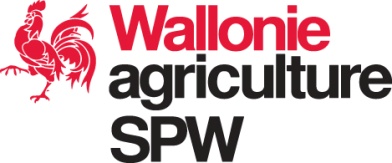 Service public de Wallonie (SPW) | Public service of WalloniaDirection de la Qualité et du Bien-être Animal (DQBEA) | Direction of Quality and Animal WelfareQT_FormB RW_SOLTUCPVO/TQ-023/3 - 23/08/2017QT_FormB RW_SOLTUCPVO/TQ-023/3 - 23/08/2017Service public de Wallonie (SPW) | Public service of WalloniaDirection de la Qualité et du Bien-être Animal (DQBEA) | Direction of Quality and Animal WelfareId DossierChaussée de Louvain 14 - B-5000 Namur   BELGIUMPhone +32 81 64 95 97 | catalogue.varietes@spw.wallonie.be Chaussée de Louvain 14 - B-5000 Namur   BELGIUMPhone +32 81 64 95 97 | catalogue.varietes@spw.wallonie.be Official Date of application requesthttps://agriculture.wallonie.be/productions-vegetaleshttps://agriculture.wallonie.be/productions-vegetalesTechnical Questionnaire : Pomme de terre / PotatoTechnical Questionnaire : Pomme de terre / PotatoTechnical Questionnaire : Pomme de terre / PotatoTechnical Questionnaire : Pomme de terre / PotatoTechnical Questionnaire : Pomme de terre / PotatoTechnical Questionnaire : Pomme de terre / PotatoTechnical Questionnaire : Pomme de terre / PotatoTechnical Questionnaire : Pomme de terre / PotatoTechnical Questionnaire : Pomme de terre / PotatoTechnical Questionnaire : Pomme de terre / PotatoTechnical Questionnaire : Pomme de terre / PotatoTechnical Questionnaire : Pomme de terre / PotatoTechnical Questionnaire : Pomme de terre / PotatoTechnical Questionnaire : Pomme de terre / Potato1.	Taxon botanique / Botanical taxon : Espèce /Species1.	Taxon botanique / Botanical taxon : Espèce /Species1.	Taxon botanique / Botanical taxon : Espèce /Species1.	Taxon botanique / Botanical taxon : Espèce /Species1.	Taxon botanique / Botanical taxon : Espèce /Species1.	Taxon botanique / Botanical taxon : Espèce /Species1.	Taxon botanique / Botanical taxon : Espèce /Species1.	Taxon botanique / Botanical taxon : Espèce /Species1.	Taxon botanique / Botanical taxon : Espèce /Species1.	Taxon botanique / Botanical taxon : Espèce /Species1.	Taxon botanique / Botanical taxon : Espèce /Species1.	Taxon botanique / Botanical taxon : Espèce /Species1.	Taxon botanique / Botanical taxon : Espèce /Species1.	Taxon botanique / Botanical taxon : Espèce /Species	 Solanum tuberosum L.	 Solanum tuberosum L.	 Solanum tuberosum L.	 Solanum tuberosum L.	 Solanum tuberosum L.	 Solanum tuberosum L.	 Solanum tuberosum L.	 Solanum tuberosum L.	 Solanum tuberosum L.	 Solanum tuberosum L.	 Solanum tuberosum L.	 Solanum tuberosum L.	 Solanum tuberosum L.	 Solanum tuberosum L.	 Autre / Other (please specify) :      	 Autre / Other (please specify) :      	 Autre / Other (please specify) :      	 Autre / Other (please specify) :      	 Autre / Other (please specify) :      	 Autre / Other (please specify) :      	 Autre / Other (please specify) :      	 Autre / Other (please specify) :      	 Autre / Other (please specify) :      	 Autre / Other (please specify) :      	 Autre / Other (please specify) :      	 Autre / Other (please specify) :      	 Autre / Other (please specify) :      	 Autre / Other (please specify) :      2.	Demandeur(s) / Applicant(s)2.	Demandeur(s) / Applicant(s)2.	Demandeur(s) / Applicant(s)2.	Demandeur(s) / Applicant(s)2.	Demandeur(s) / Applicant(s)2.	Demandeur(s) / Applicant(s)2.	Demandeur(s) / Applicant(s)2.	Demandeur(s) / Applicant(s)2.	Demandeur(s) / Applicant(s)2.	Demandeur(s) / Applicant(s)2.	Demandeur(s) / Applicant(s)2.	Demandeur(s) / Applicant(s)2.	Demandeur(s) / Applicant(s)2.	Demandeur(s) / Applicant(s)	Nom / Name	Nom / Name	Nom / Name	Nom / Name	Nom / Name	Nom / Name	Nom / Name	Adresse 	Adresse 	Adresse 	Adresse 	Adresse 	Adresse 	Adresse Téléphone / PhoneTéléphone / PhoneTéléphone / PhoneTéléphone / PhoneTéléphone / PhoneTéléphone / PhoneTéléphone / Phone	E-mail:	E-mail:	E-mail:	E-mail:	E-mail:	E-mail:	E-mail:3.	Référence de l'obtenteur / Breeder’s reference3.	Référence de l'obtenteur / Breeder’s reference3.	Référence de l'obtenteur / Breeder’s reference3.	Référence de l'obtenteur / Breeder’s reference3.	Référence de l'obtenteur / Breeder’s reference3.	Référence de l'obtenteur / Breeder’s reference3.	Référence de l'obtenteur / Breeder’s reference4. 	Identification de la destination de la variété candidate - Groupe d'utilisation de la variété / Identification of the destination of the variety - Use's Group of the variety4. 	Identification de la destination de la variété candidate - Groupe d'utilisation de la variété / Identification of the destination of the variety - Use's Group of the variety4. 	Identification de la destination de la variété candidate - Groupe d'utilisation de la variété / Identification of the destination of the variety - Use's Group of the variety4. 	Identification de la destination de la variété candidate - Groupe d'utilisation de la variété / Identification of the destination of the variety - Use's Group of the variety4. 	Identification de la destination de la variété candidate - Groupe d'utilisation de la variété / Identification of the destination of the variety - Use's Group of the variety4. 	Identification de la destination de la variété candidate - Groupe d'utilisation de la variété / Identification of the destination of the variety - Use's Group of the variety4. 	Identification de la destination de la variété candidate - Groupe d'utilisation de la variété / Identification of the destination of the variety - Use's Group of the variety4. 	Identification de la destination de la variété candidate - Groupe d'utilisation de la variété / Identification of the destination of the variety - Use's Group of the variety4. 	Identification de la destination de la variété candidate - Groupe d'utilisation de la variété / Identification of the destination of the variety - Use's Group of the variety4. 	Identification de la destination de la variété candidate - Groupe d'utilisation de la variété / Identification of the destination of the variety - Use's Group of the variety4. 	Identification de la destination de la variété candidate - Groupe d'utilisation de la variété / Identification of the destination of the variety - Use's Group of the variety4. 	Identification de la destination de la variété candidate - Groupe d'utilisation de la variété / Identification of the destination of the variety - Use's Group of the variety4. 	Identification de la destination de la variété candidate - Groupe d'utilisation de la variété / Identification of the destination of the variety - Use's Group of the variety4. 	Identification de la destination de la variété candidate - Groupe d'utilisation de la variété / Identification of the destination of the variety - Use's Group of the variety1  Variété chair ferme / variety with firm flesch1  Variété chair ferme / variety with firm flesch1  Variété chair ferme / variety with firm flesch1  Variété chair ferme / variety with firm flesch1  Variété chair ferme / variety with firm flesch1  Variété chair ferme / variety with firm flesch1  Variété chair ferme / variety with firm flesch1  Variété chair ferme / variety with firm flesch1  Variété chair ferme / variety with firm flesch1  Variété chair ferme / variety with firm flesch1  Variété chair ferme / variety with firm flesch1  Variété chair ferme / variety with firm flesch1  Variété chair ferme / variety with firm flesch1  Variété chair ferme / variety with firm flesch2  Variété chair tendre / variety with tender flesch2  Variété chair tendre / variety with tender flesch2  Variété chair tendre / variety with tender flesch2  Variété chair tendre / variety with tender flesch2  Variété chair tendre / variety with tender flesch2  Variété chair tendre / variety with tender flesch2  Variété chair tendre / variety with tender flesch2  Variété chair tendre / variety with tender flesch2  Variété chair tendre / variety with tender flesch2  Variété chair tendre / variety with tender flesch2  Variété chair tendre / variety with tender flesch2  Variété chair tendre / variety with tender flesch2  Variété chair tendre / variety with tender flesch2  Variété chair tendre / variety with tender flesch3  Variété frites / variety for French fries3  Variété frites / variety for French fries3  Variété frites / variety for French fries3  Variété frites / variety for French fries3  Variété frites / variety for French fries3  Variété frites / variety for French fries3  Variété frites / variety for French fries3  Variété frites / variety for French fries3  Variété frites / variety for French fries3  Variété frites / variety for French fries3  Variété frites / variety for French fries3  Variété frites / variety for French fries3  Variété frites / variety for French fries3  Variété frites / variety for French fries4  Variété chips / variety for chips4  Variété chips / variety for chips4  Variété chips / variety for chips4  Variété chips / variety for chips4  Variété chips / variety for chips4  Variété chips / variety for chips4  Variété chips / variety for chips4  Variété chips / variety for chips4  Variété chips / variety for chips4  Variété chips / variety for chips4  Variété chips / variety for chips4  Variété chips / variety for chips4  Variété chips / variety for chips4  Variété chips / variety for chips5.           Identification de la précocité de la variété candidate / Identification of the precocity of the variety5.           Identification de la précocité de la variété candidate / Identification of the precocity of the variety5.           Identification de la précocité de la variété candidate / Identification of the precocity of the variety5.           Identification de la précocité de la variété candidate / Identification of the precocity of the variety5.           Identification de la précocité de la variété candidate / Identification of the precocity of the variety5.           Identification de la précocité de la variété candidate / Identification of the precocity of the variety5.           Identification de la précocité de la variété candidate / Identification of the precocity of the variety5.           Identification de la précocité de la variété candidate / Identification of the precocity of the variety5.           Identification de la précocité de la variété candidate / Identification of the precocity of the variety5.           Identification de la précocité de la variété candidate / Identification of the precocity of the variety5.           Identification de la précocité de la variété candidate / Identification of the precocity of the variety5.           Identification de la précocité de la variété candidate / Identification of the precocity of the variety5.           Identification de la précocité de la variété candidate / Identification of the precocity of the variety5.           Identification de la précocité de la variété candidate / Identification of the precocity of the varietyGroupe de maturité / Group of maturityGroupe de maturité / Group of maturityGroupe de maturité / Group of maturityGroupe de maturité / Group of maturityGroupe de maturité / Group of maturityGroupe de maturité / Group of maturityGroupe de maturité / Group of maturityNombre de jours moyen de culture (àpd stade levée) / Median number of days of culture (starting from the rising of de seeds)Nombre de jours moyen de culture (àpd stade levée) / Median number of days of culture (starting from the rising of de seeds)Nombre de jours moyen de culture (àpd stade levée) / Median number of days of culture (starting from the rising of de seeds)Nombre de jours moyen de culture (àpd stade levée) / Median number of days of culture (starting from the rising of de seeds)Nombre de jours moyen de culture (àpd stade levée) / Median number of days of culture (starting from the rising of de seeds)Nombre de jours moyen de culture (àpd stade levée) / Median number of days of culture (starting from the rising of de seeds)Nombre de jours moyen de culture (àpd stade levée) / Median number of days of culture (starting from the rising of de seeds)1  Variété hâtive (arrachage précoce)/ early variety (early pulling out)1  Variété hâtive (arrachage précoce)/ early variety (early pulling out)1  Variété hâtive (arrachage précoce)/ early variety (early pulling out)1  Variété hâtive (arrachage précoce)/ early variety (early pulling out)1  Variété hâtive (arrachage précoce)/ early variety (early pulling out)1  Variété hâtive (arrachage précoce)/ early variety (early pulling out)1  Variété hâtive (arrachage précoce)/ early variety (early pulling out)< 110 jours / days< 110 jours / days< 110 jours / days< 110 jours / days< 110 jours / days< 110 jours / days< 110 jours / days2  Variété mi-hâtive (semi-précoce) / Mid--hasty variety (early sowing)2  Variété mi-hâtive (semi-précoce) / Mid--hasty variety (early sowing)2  Variété mi-hâtive (semi-précoce) / Mid--hasty variety (early sowing)2  Variété mi-hâtive (semi-précoce) / Mid--hasty variety (early sowing)2  Variété mi-hâtive (semi-précoce) / Mid--hasty variety (early sowing)2  Variété mi-hâtive (semi-précoce) / Mid--hasty variety (early sowing)2  Variété mi-hâtive (semi-précoce) / Mid--hasty variety (early sowing)110 - 140 jours / days110 - 140 jours / days110 - 140 jours / days110 - 140 jours / days110 - 140 jours / days110 - 140 jours / days110 - 140 jours / days3  Variété mi-tardive et tardive (semi-tardif) / Mid--late and late variety (late sowing)3  Variété mi-tardive et tardive (semi-tardif) / Mid--late and late variety (late sowing)3  Variété mi-tardive et tardive (semi-tardif) / Mid--late and late variety (late sowing)3  Variété mi-tardive et tardive (semi-tardif) / Mid--late and late variety (late sowing)3  Variété mi-tardive et tardive (semi-tardif) / Mid--late and late variety (late sowing)3  Variété mi-tardive et tardive (semi-tardif) / Mid--late and late variety (late sowing)3  Variété mi-tardive et tardive (semi-tardif) / Mid--late and late variety (late sowing)> 140 jours / days> 140 jours / days> 140 jours / days> 140 jours / days> 140 jours / days> 140 jours / days> 140 jours / days6.           Information sur le schéma de selection et la propagation de la variété / Information on the breeding scheme and propagation of the variety 6.           Information sur le schéma de selection et la propagation de la variété / Information on the breeding scheme and propagation of the variety 6.           Information sur le schéma de selection et la propagation de la variété / Information on the breeding scheme and propagation of the variety 6.           Information sur le schéma de selection et la propagation de la variété / Information on the breeding scheme and propagation of the variety 6.           Information sur le schéma de selection et la propagation de la variété / Information on the breeding scheme and propagation of the variety 6.           Information sur le schéma de selection et la propagation de la variété / Information on the breeding scheme and propagation of the variety 6.           Information sur le schéma de selection et la propagation de la variété / Information on the breeding scheme and propagation of the variety 6.           Information sur le schéma de selection et la propagation de la variété / Information on the breeding scheme and propagation of the variety 6.           Information sur le schéma de selection et la propagation de la variété / Information on the breeding scheme and propagation of the variety 6.           Information sur le schéma de selection et la propagation de la variété / Information on the breeding scheme and propagation of the variety 6.           Information sur le schéma de selection et la propagation de la variété / Information on the breeding scheme and propagation of the variety 6.           Information sur le schéma de selection et la propagation de la variété / Information on the breeding scheme and propagation of the variety 6.           Information sur le schéma de selection et la propagation de la variété / Information on the breeding scheme and propagation of the variety 6.           Information sur le schéma de selection et la propagation de la variété / Information on the breeding scheme and propagation of the variety 	6.1	Schéma de sélection / Breeding scheme (confidentialité préservée / this question could be confidentiel)	6.1	Schéma de sélection / Breeding scheme (confidentialité préservée / this question could be confidentiel)	6.1	Schéma de sélection / Breeding scheme (confidentialité préservée / this question could be confidentiel)	6.1	Schéma de sélection / Breeding scheme (confidentialité préservée / this question could be confidentiel)	6.1	Schéma de sélection / Breeding scheme (confidentialité préservée / this question could be confidentiel)	6.1	Schéma de sélection / Breeding scheme (confidentialité préservée / this question could be confidentiel)	6.1	Schéma de sélection / Breeding scheme (confidentialité préservée / this question could be confidentiel)	6.1	Schéma de sélection / Breeding scheme (confidentialité préservée / this question could be confidentiel)	6.1	Schéma de sélection / Breeding scheme (confidentialité préservée / this question could be confidentiel)	6.1	Schéma de sélection / Breeding scheme (confidentialité préservée / this question could be confidentiel)	6.1	Schéma de sélection / Breeding scheme (confidentialité préservée / this question could be confidentiel)	6.1	Schéma de sélection / Breeding scheme (confidentialité préservée / this question could be confidentiel)	6.1	Schéma de sélection / Breeding scheme (confidentialité préservée / this question could be confidentiel)	6.1	Schéma de sélection / Breeding scheme (confidentialité préservée / this question could be confidentiel) semis (indiquer les variétés parentales) / seedling (indicate parents varieties) semis (indiquer les variétés parentales) / seedling (indicate parents varieties) semis (indiquer les variétés parentales) / seedling (indicate parents varieties) semis (indiquer les variétés parentales) / seedling (indicate parents varieties) semis (indiquer les variétés parentales) / seedling (indicate parents varieties) semis (indiquer les variétés parentales) / seedling (indicate parents varieties) semis (indiquer les variétés parentales) / seedling (indicate parents varieties) semis (indiquer les variétés parentales) / seedling (indicate parents varieties) mutation (indiquer les variétés parentales) / mutation (indicate parents varieties) mutation (indiquer les variétés parentales) / mutation (indicate parents varieties) mutation (indiquer les variétés parentales) / mutation (indicate parents varieties) mutation (indiquer les variétés parentales) / mutation (indicate parents varieties) mutation (indiquer les variétés parentales) / mutation (indicate parents varieties) mutation (indiquer les variétés parentales) / mutation (indicate parents varieties) mutation (indiquer les variétés parentales) / mutation (indicate parents varieties) mutation (indiquer les variétés parentales) / mutation (indicate parents varieties) découverte (indiquer  où, quand et comment la variété a été développée) / Discovery (indicate where, when and how the variety has been developed) découverte (indiquer  où, quand et comment la variété a été développée) / Discovery (indicate where, when and how the variety has been developed) découverte (indiquer  où, quand et comment la variété a été développée) / Discovery (indicate where, when and how the variety has been developed) découverte (indiquer  où, quand et comment la variété a été développée) / Discovery (indicate where, when and how the variety has been developed) découverte (indiquer  où, quand et comment la variété a été développée) / Discovery (indicate where, when and how the variety has been developed) découverte (indiquer  où, quand et comment la variété a été développée) / Discovery (indicate where, when and how the variety has been developed) découverte (indiquer  où, quand et comment la variété a été développée) / Discovery (indicate where, when and how the variety has been developed) découverte (indiquer  où, quand et comment la variété a été développée) / Discovery (indicate where, when and how the variety has been developed) autre (veuillez spécifier) /  other (please specify) autre (veuillez spécifier) /  other (please specify) autre (veuillez spécifier) /  other (please specify) autre (veuillez spécifier) /  other (please specify) autre (veuillez spécifier) /  other (please specify) autre (veuillez spécifier) /  other (please specify) autre (veuillez spécifier) /  other (please specify) autre (veuillez spécifier) /  other (please specify)6.2	Méthode de propagation de la variété / Method of propagation of the variety 6.2	Méthode de propagation de la variété / Method of propagation of the variety 6.2	Méthode de propagation de la variété / Method of propagation of the variety 6.2	Méthode de propagation de la variété / Method of propagation of the variety 6.2	Méthode de propagation de la variété / Method of propagation of the variety 6.2	Méthode de propagation de la variété / Method of propagation of the variety 6.2	Méthode de propagation de la variété / Method of propagation of the variety 6.2	Méthode de propagation de la variété / Method of propagation of the variety 6.2	Méthode de propagation de la variété / Method of propagation of the variety 6.2	Méthode de propagation de la variété / Method of propagation of the variety 6.2	Méthode de propagation de la variété / Method of propagation of the variety 6.2	Méthode de propagation de la variété / Method of propagation of the variety 6.2	Méthode de propagation de la variété / Method of propagation of the variety 6.2	Méthode de propagation de la variété / Method of propagation of the variety 6.2.1	Propagation végétative / Vegetative propagation 6.2.1	Propagation végétative / Vegetative propagation 6.2.1	Propagation végétative / Vegetative propagation 6.2.1	Propagation végétative / Vegetative propagation 6.2.1	Propagation végétative / Vegetative propagation 6.2.1	Propagation végétative / Vegetative propagation 6.2.1	Propagation végétative / Vegetative propagation 6.2.1	Propagation végétative / Vegetative propagation 6.2.1	Propagation végétative / Vegetative propagation 6.2.1	Propagation végétative / Vegetative propagation 6.2.1	Propagation végétative / Vegetative propagation 6.2.1	Propagation végétative / Vegetative propagation 6.2.1	Propagation végétative / Vegetative propagation 6.2.1	Propagation végétative / Vegetative propagation  tubercule / tuber  tubercule / tuber  tubercule / tuber  tubercule / tuber  tubercule / tuber  tubercule / tuber  tubercule / tuber  tubercule / tuber  tubercule / tuber  tubercule / tuber  tubercule / tuber  tubercule / tuber  tubercule / tuber  tubercule / tuber  autre (spécifier la méthode)/ other (specify method )  autre (spécifier la méthode)/ other (specify method )  autre (spécifier la méthode)/ other (specify method )  autre (spécifier la méthode)/ other (specify method )  autre (spécifier la méthode)/ other (specify method )  autre (spécifier la méthode)/ other (specify method )  autre (spécifier la méthode)/ other (specify method ) 6.2.2	Autres informations relatives à la méthode de propagation de la variété (donner des détails svp) / Other information on the method of propagating the variety (please provide details)6.2.2	Autres informations relatives à la méthode de propagation de la variété (donner des détails svp) / Other information on the method of propagating the variety (please provide details)6.2.2	Autres informations relatives à la méthode de propagation de la variété (donner des détails svp) / Other information on the method of propagating the variety (please provide details)6.2.2	Autres informations relatives à la méthode de propagation de la variété (donner des détails svp) / Other information on the method of propagating the variety (please provide details)6.2.2	Autres informations relatives à la méthode de propagation de la variété (donner des détails svp) / Other information on the method of propagating the variety (please provide details)6.2.2	Autres informations relatives à la méthode de propagation de la variété (donner des détails svp) / Other information on the method of propagating the variety (please provide details)6.2.2	Autres informations relatives à la méthode de propagation de la variété (donner des détails svp) / Other information on the method of propagating the variety (please provide details)7.	Caractères de la variété à indiquer / Characteristics of the variety to be indicated7.	Caractères de la variété à indiquer / Characteristics of the variety to be indicated7.	Caractères de la variété à indiquer / Characteristics of the variety to be indicated7.	Caractères de la variété à indiquer / Characteristics of the variety to be indicated7.	Caractères de la variété à indiquer / Characteristics of the variety to be indicated7.	Caractères de la variété à indiquer / Characteristics of the variety to be indicated7.	Caractères de la variété à indiquer / Characteristics of the variety to be indicated7.	Caractères de la variété à indiquer / Characteristics of the variety to be indicated7.	Caractères de la variété à indiquer / Characteristics of the variety to be indicated7.	Caractères de la variété à indiquer / Characteristics of the variety to be indicated7.	Caractères de la variété à indiquer / Characteristics of the variety to be indicated7.	Caractères de la variété à indiquer / Characteristics of the variety to be indicated7.	Caractères de la variété à indiquer / Characteristics of the variety to be indicated7.	Caractères de la variété à indiquer / Characteristics of the variety to be indicated7.1 (4)       Germes : proportion de bleu dans la pigmentation anthocyanique à la base / lightsprout: proportion of blue in anthocyanin coloration at base7.1 (4)       Germes : proportion de bleu dans la pigmentation anthocyanique à la base / lightsprout: proportion of blue in anthocyanin coloration at base7.1 (4)       Germes : proportion de bleu dans la pigmentation anthocyanique à la base / lightsprout: proportion of blue in anthocyanin coloration at base7.1 (4)       Germes : proportion de bleu dans la pigmentation anthocyanique à la base / lightsprout: proportion of blue in anthocyanin coloration at base7.1 (4)       Germes : proportion de bleu dans la pigmentation anthocyanique à la base / lightsprout: proportion of blue in anthocyanin coloration at base7.1 (4)       Germes : proportion de bleu dans la pigmentation anthocyanique à la base / lightsprout: proportion of blue in anthocyanin coloration at base7.1 (4)       Germes : proportion de bleu dans la pigmentation anthocyanique à la base / lightsprout: proportion of blue in anthocyanin coloration at base7.1 (4)       Germes : proportion de bleu dans la pigmentation anthocyanique à la base / lightsprout: proportion of blue in anthocyanin coloration at base7.1 (4)       Germes : proportion de bleu dans la pigmentation anthocyanique à la base / lightsprout: proportion of blue in anthocyanin coloration at base7.1 (4)       Germes : proportion de bleu dans la pigmentation anthocyanique à la base / lightsprout: proportion of blue in anthocyanin coloration at base7.1 (4)       Germes : proportion de bleu dans la pigmentation anthocyanique à la base / lightsprout: proportion of blue in anthocyanin coloration at base7.1 (4)       Germes : proportion de bleu dans la pigmentation anthocyanique à la base / lightsprout: proportion of blue in anthocyanin coloration at base7.1 (4)       Germes : proportion de bleu dans la pigmentation anthocyanique à la base / lightsprout: proportion of blue in anthocyanin coloration at base7.1 (4)       Germes : proportion de bleu dans la pigmentation anthocyanique à la base / lightsprout: proportion of blue in anthocyanin coloration at baseAbsente ou faible / absent or lowAbsente ou faible / absent or lowAbsente ou faible / absent or lowAbsente ou faible / absent or lowAbsente ou faible / absent or lowAbsente ou faible / absent or lowAbsente ou faible / absent or low    Arielle, Desiree, Solist, Victoria    Arielle, Desiree, Solist, Victoria    Arielle, Desiree, Solist, Victoria    Arielle, Desiree, Solist, Victoria    Arielle, Desiree, Solist, Victoria1 1 Moyenne / mediumMoyenne / mediumMoyenne / mediumMoyenne / mediumMoyenne / mediumMoyenne / mediumMoyenne / medium    Abbot, Pamina    Abbot, Pamina    Abbot, Pamina    Abbot, Pamina    Abbot, Pamina2 2 Haute / highHaute / highHaute / highHaute / highHaute / highHaute / highHaute / highAgria, AvanoAgria, AvanoAgria, AvanoAgria, AvanoAgria, Avano3 3 7.2. (27) 	Corolle de la fleur : intensité de la pigmentation anthocyanique sur la face intérieure / Flower corolla: intensity of anthocyanin coloration of inner side 7.2. (27) 	Corolle de la fleur : intensité de la pigmentation anthocyanique sur la face intérieure / Flower corolla: intensity of anthocyanin coloration of inner side 7.2. (27) 	Corolle de la fleur : intensité de la pigmentation anthocyanique sur la face intérieure / Flower corolla: intensity of anthocyanin coloration of inner side 7.2. (27) 	Corolle de la fleur : intensité de la pigmentation anthocyanique sur la face intérieure / Flower corolla: intensity of anthocyanin coloration of inner side 7.2. (27) 	Corolle de la fleur : intensité de la pigmentation anthocyanique sur la face intérieure / Flower corolla: intensity of anthocyanin coloration of inner side 7.2. (27) 	Corolle de la fleur : intensité de la pigmentation anthocyanique sur la face intérieure / Flower corolla: intensity of anthocyanin coloration of inner side 7.2. (27) 	Corolle de la fleur : intensité de la pigmentation anthocyanique sur la face intérieure / Flower corolla: intensity of anthocyanin coloration of inner side 7.2. (27) 	Corolle de la fleur : intensité de la pigmentation anthocyanique sur la face intérieure / Flower corolla: intensity of anthocyanin coloration of inner side 7.2. (27) 	Corolle de la fleur : intensité de la pigmentation anthocyanique sur la face intérieure / Flower corolla: intensity of anthocyanin coloration of inner side 7.2. (27) 	Corolle de la fleur : intensité de la pigmentation anthocyanique sur la face intérieure / Flower corolla: intensity of anthocyanin coloration of inner side 7.2. (27) 	Corolle de la fleur : intensité de la pigmentation anthocyanique sur la face intérieure / Flower corolla: intensity of anthocyanin coloration of inner side 7.2. (27) 	Corolle de la fleur : intensité de la pigmentation anthocyanique sur la face intérieure / Flower corolla: intensity of anthocyanin coloration of inner side 7.2. (27) 	Corolle de la fleur : intensité de la pigmentation anthocyanique sur la face intérieure / Flower corolla: intensity of anthocyanin coloration of inner side 7.2. (27) 	Corolle de la fleur : intensité de la pigmentation anthocyanique sur la face intérieure / Flower corolla: intensity of anthocyanin coloration of inner side absente ou très faible  / absent or very weak absente ou très faible  / absent or very weak absente ou très faible  / absent or very weak absente ou très faible  / absent or very weak absente ou très faible  / absent or very weak absente ou très faible  / absent or very weak absente ou très faible  / absent or very weak SolistSolistSolistSolistSolistSolist1 très faible à faible / very weak to weaktrès faible à faible / very weak to weaktrès faible à faible / very weak to weaktrès faible à faible / very weak to weaktrès faible à faible / very weak to weaktrès faible à faible / very weak to weaktrès faible à faible / very weak to weak2 faible / weak faible / weak faible / weak faible / weak faible / weak faible / weak faible / weak Laura, Pirol, SecuraLaura, Pirol, SecuraLaura, Pirol, SecuraLaura, Pirol, SecuraLaura, Pirol, SecuraLaura, Pirol, Secura3 Faible à moyen / weak to mediumFaible à moyen / weak to mediumFaible à moyen / weak to mediumFaible à moyen / weak to mediumFaible à moyen / weak to mediumFaible à moyen / weak to mediumFaible à moyen / weak to medium4 moyenne / medium moyenne / medium moyenne / medium moyenne / medium moyenne / medium moyenne / medium moyenne / medium Quadriga, OspreyQuadriga, OspreyQuadriga, OspreyQuadriga, OspreyQuadriga, OspreyQuadriga, Osprey5 moyenne à forte / medium to strongmoyenne à forte / medium to strongmoyenne à forte / medium to strongmoyenne à forte / medium to strongmoyenne à forte / medium to strongmoyenne à forte / medium to strongmoyenne à forte / medium to strong6 forte / strong  forte / strong  forte / strong  forte / strong  forte / strong  forte / strong  forte / strong  Courage, ValfiCourage, ValfiCourage, ValfiCourage, ValfiCourage, ValfiCourage, Valfi7 forte à très forte / strong to very strongforte à très forte / strong to very strongforte à très forte / strong to very strongforte à très forte / strong to very strongforte à très forte / strong to very strongforte à très forte / strong to very strongforte à très forte / strong to very strong8 très forte / very strongtrès forte / very strongtrès forte / very strongtrès forte / very strongtrès forte / very strongtrès forte / very strongtrès forte / very strongRamonaRamonaRamonaRamonaRamonaRamona9 7.3. (28)	Corolle de la fleur : proportion de bleu dans la pigmentation anthocyanique sur la face intérieure / Flower corolla: proportion of blue in anthocyanin coloration on inner side  7.3. (28)	Corolle de la fleur : proportion de bleu dans la pigmentation anthocyanique sur la face intérieure / Flower corolla: proportion of blue in anthocyanin coloration on inner side  7.3. (28)	Corolle de la fleur : proportion de bleu dans la pigmentation anthocyanique sur la face intérieure / Flower corolla: proportion of blue in anthocyanin coloration on inner side  7.3. (28)	Corolle de la fleur : proportion de bleu dans la pigmentation anthocyanique sur la face intérieure / Flower corolla: proportion of blue in anthocyanin coloration on inner side  7.3. (28)	Corolle de la fleur : proportion de bleu dans la pigmentation anthocyanique sur la face intérieure / Flower corolla: proportion of blue in anthocyanin coloration on inner side  7.3. (28)	Corolle de la fleur : proportion de bleu dans la pigmentation anthocyanique sur la face intérieure / Flower corolla: proportion of blue in anthocyanin coloration on inner side  7.3. (28)	Corolle de la fleur : proportion de bleu dans la pigmentation anthocyanique sur la face intérieure / Flower corolla: proportion of blue in anthocyanin coloration on inner side  7.3. (28)	Corolle de la fleur : proportion de bleu dans la pigmentation anthocyanique sur la face intérieure / Flower corolla: proportion of blue in anthocyanin coloration on inner side  7.3. (28)	Corolle de la fleur : proportion de bleu dans la pigmentation anthocyanique sur la face intérieure / Flower corolla: proportion of blue in anthocyanin coloration on inner side  7.3. (28)	Corolle de la fleur : proportion de bleu dans la pigmentation anthocyanique sur la face intérieure / Flower corolla: proportion of blue in anthocyanin coloration on inner side  7.3. (28)	Corolle de la fleur : proportion de bleu dans la pigmentation anthocyanique sur la face intérieure / Flower corolla: proportion of blue in anthocyanin coloration on inner side  7.3. (28)	Corolle de la fleur : proportion de bleu dans la pigmentation anthocyanique sur la face intérieure / Flower corolla: proportion of blue in anthocyanin coloration on inner side  7.3. (28)	Corolle de la fleur : proportion de bleu dans la pigmentation anthocyanique sur la face intérieure / Flower corolla: proportion of blue in anthocyanin coloration on inner side  7.3. (28)	Corolle de la fleur : proportion de bleu dans la pigmentation anthocyanique sur la face intérieure / Flower corolla: proportion of blue in anthocyanin coloration on inner side  absente ou basse  / absent or lowVGabsente ou basse  / absent or lowVGabsente ou basse  / absent or lowVGabsente ou basse  / absent or lowVGabsente ou basse  / absent or lowVGabsente ou basse  / absent or lowVGabsente ou basse  / absent or lowVGLaura, OspreyLaura, OspreyLaura, OspreyLaura, OspreyLaura, OspreyLaura, Osprey1 moyenne / mediummoyenne / mediummoyenne / mediummoyenne / mediummoyenne / mediummoyenne / mediummoyenne / mediumCourage, SecuraCourage, SecuraCourage, SecuraCourage, SecuraCourage, SecuraCourage, Secura2 élevée / highélevée / highélevée / highélevée / highélevée / highélevée / highélevée / highPirol, Quadriga, ValfiPirol, Quadriga, ValfiPirol, Quadriga, ValfiPirol, Quadriga, ValfiPirol, Quadriga, ValfiPirol, Quadriga, Valfi3 7.4 (31)	Plante : époque de maturité / Plant: time of maturity 7.4 (31)	Plante : époque de maturité / Plant: time of maturity 7.4 (31)	Plante : époque de maturité / Plant: time of maturity 7.4 (31)	Plante : époque de maturité / Plant: time of maturity 7.4 (31)	Plante : époque de maturité / Plant: time of maturity 7.4 (31)	Plante : époque de maturité / Plant: time of maturity 7.4 (31)	Plante : époque de maturité / Plant: time of maturity 7.4 (31)	Plante : époque de maturité / Plant: time of maturity 7.4 (31)	Plante : époque de maturité / Plant: time of maturity 7.4 (31)	Plante : époque de maturité / Plant: time of maturity 7.4 (31)	Plante : époque de maturité / Plant: time of maturity 7.4 (31)	Plante : époque de maturité / Plant: time of maturity 7.4 (31)	Plante : époque de maturité / Plant: time of maturity 7.4 (31)	Plante : époque de maturité / Plant: time of maturity très précoce / very earlytrès précoce / very earlytrès précoce / very earlytrès précoce / very earlytrès précoce / very earlytrès précoce / very earlytrès précoce / very earlyChrista, SolistChrista, SolistChrista, SolistChrista, SolistChrista, SolistChrista, Solist1 très précoce à précoce / very early to earlytrès précoce à précoce / very early to earlytrès précoce à précoce / very early to earlytrès précoce à précoce / very early to earlytrès précoce à précoce / very early to earlytrès précoce à précoce / very early to earlytrès précoce à précoce / very early to early2 précoce / early précoce / early précoce / early précoce / early précoce / early précoce / early précoce / early Cilena, CourageCilena, CourageCilena, CourageCilena, CourageCilena, CourageCilena, Courage3 précoce à moyenne / early to mediumprécoce à moyenne / early to mediumprécoce à moyenne / early to mediumprécoce à moyenne / early to mediumprécoce à moyenne / early to mediumprécoce à moyenne / early to mediumprécoce à moyenne / early to medium4 moyenne / medium moyenne / medium moyenne / medium moyenne / medium moyenne / medium moyenne / medium moyenne / medium Laura, NicolaLaura, NicolaLaura, NicolaLaura, NicolaLaura, NicolaLaura, Nicola5 moyenne à tardive / medium to latemoyenne à tardive / medium to latemoyenne à tardive / medium to latemoyenne à tardive / medium to latemoyenne à tardive / medium to latemoyenne à tardive / medium to latemoyenne à tardive / medium to late6 tardive / latetardive / latetardive / latetardive / latetardive / latetardive / latetardive / lateAvanoAvanoAvanoAvanoAvanoAvano7 tardive à très tardive / late to very latetardive à très tardive / late to very latetardive à très tardive / late to very latetardive à très tardive / late to very latetardive à très tardive / late to very latetardive à très tardive / late to very latetardive à très tardive / late to very late8 très tardive / very late très tardive / very late très tardive / very late très tardive / very late très tardive / very late très tardive / very late très tardive / very late Producent, KurasProducent, KurasProducent, KurasProducent, KurasProducent, KurasProducent, Kuras9 7.5 (32)	Tubercule : forme / Tuber : shape 7.5 (32)	Tubercule : forme / Tuber : shape 7.5 (32)	Tubercule : forme / Tuber : shape 7.5 (32)	Tubercule : forme / Tuber : shape 7.5 (32)	Tubercule : forme / Tuber : shape 7.5 (32)	Tubercule : forme / Tuber : shape 7.5 (32)	Tubercule : forme / Tuber : shape 7.5 (32)	Tubercule : forme / Tuber : shape 7.5 (32)	Tubercule : forme / Tuber : shape 7.5 (32)	Tubercule : forme / Tuber : shape 7.5 (32)	Tubercule : forme / Tuber : shape 7.5 (32)	Tubercule : forme / Tuber : shape 7.5 (32)	Tubercule : forme / Tuber : shape 7.5 (32)	Tubercule : forme / Tuber : shape arrondie / round arrondie / round arrondie / round arrondie / round arrondie / round arrondie / round arrondie / round GrataGrataGrataGrataGrataGrata1 oblongue courte / short-oval oblongue courte / short-oval oblongue courte / short-oval oblongue courte / short-oval oblongue courte / short-oval oblongue courte / short-oval oblongue courte / short-oval AulaAulaAulaAulaAulaAula2 oblongue / oval oblongue / oval oblongue / oval oblongue / oval oblongue / oval oblongue / oval oblongue / oval DiamantDiamantDiamantDiamantDiamantDiamant3 oblongue allongée / long-ovaloblongue allongée / long-ovaloblongue allongée / long-ovaloblongue allongée / long-ovaloblongue allongée / long-ovaloblongue allongée / long-ovaloblongue allongée / long-ovalLindaLindaLindaLindaLindaLinda4 allongée / long allongée / long allongée / long allongée / long allongée / long allongée / long allongée / long SpuntaSpuntaSpuntaSpuntaSpuntaSpunta5 très allongée / very long très allongée / very long très allongée / very long très allongée / very long très allongée / very long très allongée / very long très allongée / very long PompadourPompadourPompadourPompadourPompadourPompadour6 7.6 (34)	Tubercule : couleur de la peau / Tuber : color of skin7.6 (34)	Tubercule : couleur de la peau / Tuber : color of skin7.6 (34)	Tubercule : couleur de la peau / Tuber : color of skin7.6 (34)	Tubercule : couleur de la peau / Tuber : color of skin7.6 (34)	Tubercule : couleur de la peau / Tuber : color of skin7.6 (34)	Tubercule : couleur de la peau / Tuber : color of skin7.6 (34)	Tubercule : couleur de la peau / Tuber : color of skin7.6 (34)	Tubercule : couleur de la peau / Tuber : color of skin7.6 (34)	Tubercule : couleur de la peau / Tuber : color of skin7.6 (34)	Tubercule : couleur de la peau / Tuber : color of skin7.6 (34)	Tubercule : couleur de la peau / Tuber : color of skin7.6 (34)	Tubercule : couleur de la peau / Tuber : color of skin7.6 (34)	Tubercule : couleur de la peau / Tuber : color of skin7.6 (34)	Tubercule : couleur de la peau / Tuber : color of skinbeige clair / light beige beige clair / light beige beige clair / light beige beige clair / light beige beige clair / light beige beige clair / light beige beige clair / light beige NadineNadineNadineNadineNadineNadine1 jaune / yellow jaune / yellow jaune / yellow jaune / yellow jaune / yellow jaune / yellow jaune / yellow SolistSolistSolistSolistSolistSolist2 brun rougeâtre / reddish brownbrun rougeâtre / reddish brownbrun rougeâtre / reddish brownbrun rougeâtre / reddish brownbrun rougeâtre / reddish brownbrun rougeâtre / reddish brownbrun rougeâtre / reddish brownSF BaluSF BaluSF BaluSF BaluSF BaluSF Balu3 rouge clair / light redrouge clair / light redrouge clair / light redrouge clair / light redrouge clair / light redrouge clair / light redrouge clair / light redRosalindaRosalindaRosalindaRosalindaRosalindaRosalinda4 rouge moyen / medium redrouge moyen / medium redrouge moyen / medium redrouge moyen / medium redrouge moyen / medium redrouge moyen / medium redrouge moyen / medium redLauraLauraLauraLauraLauraLaura5 rouge sombre / dark redrouge sombre / dark redrouge sombre / dark redrouge sombre / dark redrouge sombre / dark redrouge sombre / dark redrouge sombre / dark redRomanzeRomanzeRomanzeRomanzeRomanzeRomanze6 panachée rouge / red parti-colouredpanachée rouge / red parti-colouredpanachée rouge / red parti-colouredpanachée rouge / red parti-colouredpanachée rouge / red parti-colouredpanachée rouge / red parti-colouredpanachée rouge / red parti-colouredCaraCaraCaraCaraCaraCara7 bleue / bluebleue / bluebleue / bluebleue / bluebleue / bluebleue / bluebleue / blueValfiValfiValfiValfiValfiValfi8 panachée bleue / blue parti-colouredpanachée bleue / blue parti-colouredpanachée bleue / blue parti-colouredpanachée bleue / blue parti-colouredpanachée bleue / blue parti-colouredpanachée bleue / blue parti-colouredpanachée bleue / blue parti-colouredCatriona, KestrelCatriona, KestrelCatriona, KestrelCatriona, KestrelCatriona, KestrelCatriona, Kestrel9 7.7 (36)	Tubercule : coloration de la base de l’œil / Tuber: colour of base of eye 7.7 (36)	Tubercule : coloration de la base de l’œil / Tuber: colour of base of eye 7.7 (36)	Tubercule : coloration de la base de l’œil / Tuber: colour of base of eye 7.7 (36)	Tubercule : coloration de la base de l’œil / Tuber: colour of base of eye 7.7 (36)	Tubercule : coloration de la base de l’œil / Tuber: colour of base of eye 7.7 (36)	Tubercule : coloration de la base de l’œil / Tuber: colour of base of eye 7.7 (36)	Tubercule : coloration de la base de l’œil / Tuber: colour of base of eye 7.7 (36)	Tubercule : coloration de la base de l’œil / Tuber: colour of base of eye 7.7 (36)	Tubercule : coloration de la base de l’œil / Tuber: colour of base of eye 7.7 (36)	Tubercule : coloration de la base de l’œil / Tuber: colour of base of eye 7.7 (36)	Tubercule : coloration de la base de l’œil / Tuber: colour of base of eye 7.7 (36)	Tubercule : coloration de la base de l’œil / Tuber: colour of base of eye 7.7 (36)	Tubercule : coloration de la base de l’œil / Tuber: colour of base of eye 7.7 (36)	Tubercule : coloration de la base de l’œil / Tuber: colour of base of eye blanc / white blanc / white blanc / white blanc / white blanc / white blanc / white blanc / white NadineNadineNadineNadineNadineNadine1 jaune / yellow jaune / yellow jaune / yellow jaune / yellow jaune / yellow jaune / yellow jaune / yellow AgriaAgriaAgriaAgriaAgriaAgria2 rouge / red  rouge / red  rouge / red  rouge / red  rouge / red  rouge / red  rouge / red  QuartaQuartaQuartaQuartaQuartaQuarta3 bleue / blue bleue / blue bleue / blue bleue / blue bleue / blue bleue / blue bleue / blue Vitelotte NoirVitelotte NoirVitelotte NoirVitelotte NoirVitelotte NoirVitelotte Noir4 7.8 (37)	Tubercule : couleur de la chair / Tuber : color of flesh 7.8 (37)	Tubercule : couleur de la chair / Tuber : color of flesh 7.8 (37)	Tubercule : couleur de la chair / Tuber : color of flesh 7.8 (37)	Tubercule : couleur de la chair / Tuber : color of flesh 7.8 (37)	Tubercule : couleur de la chair / Tuber : color of flesh 7.8 (37)	Tubercule : couleur de la chair / Tuber : color of flesh 7.8 (37)	Tubercule : couleur de la chair / Tuber : color of flesh 7.8 (37)	Tubercule : couleur de la chair / Tuber : color of flesh 7.8 (37)	Tubercule : couleur de la chair / Tuber : color of flesh 7.8 (37)	Tubercule : couleur de la chair / Tuber : color of flesh 7.8 (37)	Tubercule : couleur de la chair / Tuber : color of flesh 7.8 (37)	Tubercule : couleur de la chair / Tuber : color of flesh 7.8 (37)	Tubercule : couleur de la chair / Tuber : color of flesh 7.8 (37)	Tubercule : couleur de la chair / Tuber : color of flesh blanc / whiteblanc / whiteblanc / whiteblanc / whiteblanc / whiteblanc / whiteblanc / whiteRusset BurbankRusset BurbankRusset BurbankRusset BurbankRusset BurbankRusset Burbank1 crème / cream crème / cream crème / cream crème / cream crème / cream crème / cream crème / cream Désirée, EstimaDésirée, EstimaDésirée, EstimaDésirée, EstimaDésirée, EstimaDésirée, Estima2 jaune clair / light yellow jaune clair / light yellow jaune clair / light yellow jaune clair / light yellow jaune clair / light yellow jaune clair / light yellow jaune clair / light yellow DiamantDiamantDiamantDiamantDiamantDiamant3 jaune moyen / medium yellow  jaune moyen / medium yellow  jaune moyen / medium yellow  jaune moyen / medium yellow  jaune moyen / medium yellow  jaune moyen / medium yellow  jaune moyen / medium yellow  Blidtstar, QuartaBlidtstar, QuartaBlidtstar, QuartaBlidtstar, QuartaBlidtstar, QuartaBlidtstar, Quarta4 jaune foncé  / dark yellow jaune foncé  / dark yellow jaune foncé  / dark yellow jaune foncé  / dark yellow jaune foncé  / dark yellow jaune foncé  / dark yellow jaune foncé  / dark yellow PrincessPrincessPrincessPrincessPrincessPrincess5 rouge / red  rouge / red  rouge / red  rouge / red  rouge / red  rouge / red  rouge / red  Red SaladRed SaladRed SaladRed SaladRed SaladRed Salad6 panachée rouge / red parti-coloured  panachée rouge / red parti-coloured  panachée rouge / red parti-coloured  panachée rouge / red parti-coloured  panachée rouge / red parti-coloured  panachée rouge / red parti-coloured  panachée rouge / red parti-coloured  Early RoseEarly RoseEarly RoseEarly RoseEarly RoseEarly Rose7 bleue / bluebleue / bluebleue / bluebleue / bluebleue / bluebleue / bluebleue / blueVitelotte NoirVitelotte NoirVitelotte NoirVitelotte NoirVitelotte NoirVitelotte Noir8 panachée bleue / blue parti-coloured panachée bleue / blue parti-coloured panachée bleue / blue parti-coloured panachée bleue / blue parti-coloured panachée bleue / blue parti-coloured panachée bleue / blue parti-coloured panachée bleue / blue parti-coloured Herd LaddieHerd LaddieHerd LaddieHerd LaddieHerd LaddieHerd Laddie9 8.	Variétés voisines et différences par rapport à ces variétés / Similar varieties and differences from these varieties8.	Variétés voisines et différences par rapport à ces variétés / Similar varieties and differences from these varieties8.	Variétés voisines et différences par rapport à ces variétés / Similar varieties and differences from these varieties8.	Variétés voisines et différences par rapport à ces variétés / Similar varieties and differences from these varieties8.	Variétés voisines et différences par rapport à ces variétés / Similar varieties and differences from these varieties8.	Variétés voisines et différences par rapport à ces variétés / Similar varieties and differences from these varieties8.	Variétés voisines et différences par rapport à ces variétés / Similar varieties and differences from these varieties8.	Variétés voisines et différences par rapport à ces variétés / Similar varieties and differences from these varieties8.	Variétés voisines et différences par rapport à ces variétés / Similar varieties and differences from these varieties8.	Variétés voisines et différences par rapport à ces variétés / Similar varieties and differences from these varieties8.	Variétés voisines et différences par rapport à ces variétés / Similar varieties and differences from these varieties8.	Variétés voisines et différences par rapport à ces variétés / Similar varieties and differences from these varieties8.	Variétés voisines et différences par rapport à ces variétés / Similar varieties and differences from these varieties8.	Variétés voisines et différences par rapport à ces variétés / Similar varieties and differences from these varietiesVeuillez noter que des informations sur des variétés similaires peuvent aider à identifier des variétés comparables et peuvent éviter une période d'essai supplémentaire / Please note that information on similar varieties may help to identify comparable varieties and can avoid an additional period of testingVeuillez noter que des informations sur des variétés similaires peuvent aider à identifier des variétés comparables et peuvent éviter une période d'essai supplémentaire / Please note that information on similar varieties may help to identify comparable varieties and can avoid an additional period of testingVeuillez noter que des informations sur des variétés similaires peuvent aider à identifier des variétés comparables et peuvent éviter une période d'essai supplémentaire / Please note that information on similar varieties may help to identify comparable varieties and can avoid an additional period of testingVeuillez noter que des informations sur des variétés similaires peuvent aider à identifier des variétés comparables et peuvent éviter une période d'essai supplémentaire / Please note that information on similar varieties may help to identify comparable varieties and can avoid an additional period of testingVeuillez noter que des informations sur des variétés similaires peuvent aider à identifier des variétés comparables et peuvent éviter une période d'essai supplémentaire / Please note that information on similar varieties may help to identify comparable varieties and can avoid an additional period of testingVeuillez noter que des informations sur des variétés similaires peuvent aider à identifier des variétés comparables et peuvent éviter une période d'essai supplémentaire / Please note that information on similar varieties may help to identify comparable varieties and can avoid an additional period of testingVeuillez noter que des informations sur des variétés similaires peuvent aider à identifier des variétés comparables et peuvent éviter une période d'essai supplémentaire / Please note that information on similar varieties may help to identify comparable varieties and can avoid an additional period of testingVeuillez noter que des informations sur des variétés similaires peuvent aider à identifier des variétés comparables et peuvent éviter une période d'essai supplémentaire / Please note that information on similar varieties may help to identify comparable varieties and can avoid an additional period of testingVeuillez noter que des informations sur des variétés similaires peuvent aider à identifier des variétés comparables et peuvent éviter une période d'essai supplémentaire / Please note that information on similar varieties may help to identify comparable varieties and can avoid an additional period of testingVeuillez noter que des informations sur des variétés similaires peuvent aider à identifier des variétés comparables et peuvent éviter une période d'essai supplémentaire / Please note that information on similar varieties may help to identify comparable varieties and can avoid an additional period of testingVeuillez noter que des informations sur des variétés similaires peuvent aider à identifier des variétés comparables et peuvent éviter une période d'essai supplémentaire / Please note that information on similar varieties may help to identify comparable varieties and can avoid an additional period of testingVeuillez noter que des informations sur des variétés similaires peuvent aider à identifier des variétés comparables et peuvent éviter une période d'essai supplémentaire / Please note that information on similar varieties may help to identify comparable varieties and can avoid an additional period of testingVeuillez noter que des informations sur des variétés similaires peuvent aider à identifier des variétés comparables et peuvent éviter une période d'essai supplémentaire / Please note that information on similar varieties may help to identify comparable varieties and can avoid an additional period of testingVeuillez noter que des informations sur des variétés similaires peuvent aider à identifier des variétés comparables et peuvent éviter une période d'essai supplémentaire / Please note that information on similar varieties may help to identify comparable varieties and can avoid an additional period of testing8.1            Y a-t-il des variétés similaires connues ? / Are there any similar variety(ies) known?8.1            Y a-t-il des variétés similaires connues ? / Are there any similar variety(ies) known?8.1            Y a-t-il des variétés similaires connues ? / Are there any similar variety(ies) known?8.1            Y a-t-il des variétés similaires connues ? / Are there any similar variety(ies) known?8.1            Y a-t-il des variétés similaires connues ? / Are there any similar variety(ies) known?8.1            Y a-t-il des variétés similaires connues ? / Are there any similar variety(ies) known?8.1            Y a-t-il des variétés similaires connues ? / Are there any similar variety(ies) known?8.1            Y a-t-il des variétés similaires connues ? / Are there any similar variety(ies) known?8.1            Y a-t-il des variétés similaires connues ? / Are there any similar variety(ies) known?8.1            Y a-t-il des variétés similaires connues ? / Are there any similar variety(ies) known?8.1            Y a-t-il des variétés similaires connues ? / Are there any similar variety(ies) known?8.1            Y a-t-il des variétés similaires connues ? / Are there any similar variety(ies) known?8.1            Y a-t-il des variétés similaires connues ? / Are there any similar variety(ies) known?8.1            Y a-t-il des variétés similaires connues ? / Are there any similar variety(ies) known? Oui / Yes Oui / Yes Oui / Yes   Non / No   Non / No   Non / No   Non / No8.2           Variétés similaires et différences avec ces variétés / Similar varieties and differences from these varieties8.2           Variétés similaires et différences avec ces variétés / Similar varieties and differences from these varieties8.2           Variétés similaires et différences avec ces variétés / Similar varieties and differences from these varieties8.2           Variétés similaires et différences avec ces variétés / Similar varieties and differences from these varieties8.2           Variétés similaires et différences avec ces variétés / Similar varieties and differences from these varieties8.2           Variétés similaires et différences avec ces variétés / Similar varieties and differences from these varieties8.2           Variétés similaires et différences avec ces variétés / Similar varieties and differences from these varieties8.2           Variétés similaires et différences avec ces variétés / Similar varieties and differences from these varieties8.2           Variétés similaires et différences avec ces variétés / Similar varieties and differences from these varieties8.2           Variétés similaires et différences avec ces variétés / Similar varieties and differences from these varieties8.2           Variétés similaires et différences avec ces variétés / Similar varieties and differences from these varieties8.2           Variétés similaires et différences avec ces variétés / Similar varieties and differences from these varieties8.2           Variétés similaires et différences avec ces variétés / Similar varieties and differences from these varieties8.2           Variétés similaires et différences avec ces variétés / Similar varieties and differences from these varietiesDénomination de la variété voisine / Denomination of similar varietyDénomination de la variété voisine / Denomination of similar varietyCaractère par lequel la variété voisine diffère / Characteristic in which the similar variety is differentCaractère par lequel la variété voisine diffère / Characteristic in which the similar variety is differentCaractère par lequel la variété voisine diffère / Characteristic in which the similar variety is differentCaractère par lequel la variété voisine diffère / Characteristic in which the similar variety is differentCaractère par lequel la variété voisine diffère / Characteristic in which the similar variety is differentNiveau d'expression pour la variété voisine / State of expression of similar varietyNiveau d'expression pour la variété voisine / State of expression of similar varietyNiveau d'expression pour la variété voisine / State of expression of similar varietyNiveau d'expression pour la variété candidate / State of expression of candidate varietyNiveau d'expression pour la variété candidate / State of expression of candidate varietyNiveau d'expression pour la variété candidate / State of expression of candidate varietyNiveau d'expression pour la variété candidate / State of expression of candidate varietyRenseignements complémentaires pouvant faciliter la détermination des caractères distinctifs de la variété / Additional information which may help to distinguish the varietyRenseignements complémentaires pouvant faciliter la détermination des caractères distinctifs de la variété / Additional information which may help to distinguish the varietyRenseignements complémentaires pouvant faciliter la détermination des caractères distinctifs de la variété / Additional information which may help to distinguish the varietyRenseignements complémentaires pouvant faciliter la détermination des caractères distinctifs de la variété / Additional information which may help to distinguish the varietyRenseignements complémentaires pouvant faciliter la détermination des caractères distinctifs de la variété / Additional information which may help to distinguish the varietyRenseignements complémentaires pouvant faciliter la détermination des caractères distinctifs de la variété / Additional information which may help to distinguish the varietyRenseignements complémentaires pouvant faciliter la détermination des caractères distinctifs de la variété / Additional information which may help to distinguish the varietyRenseignements complémentaires pouvant faciliter la détermination des caractères distinctifs de la variété / Additional information which may help to distinguish the varietyRenseignements complémentaires pouvant faciliter la détermination des caractères distinctifs de la variété / Additional information which may help to distinguish the varietyRenseignements complémentaires pouvant faciliter la détermination des caractères distinctifs de la variété / Additional information which may help to distinguish the varietyRenseignements complémentaires pouvant faciliter la détermination des caractères distinctifs de la variété / Additional information which may help to distinguish the varietyRenseignements complémentaires pouvant faciliter la détermination des caractères distinctifs de la variété / Additional information which may help to distinguish the varietyRenseignements complémentaires pouvant faciliter la détermination des caractères distinctifs de la variété / Additional information which may help to distinguish the varietyRenseignements complémentaires pouvant faciliter la détermination des caractères distinctifs de la variété / Additional information which may help to distinguish the variety9.1	Résistances aux parasites et aux maladies / Resistance to pests and diseases9.1	Résistances aux parasites et aux maladies / Resistance to pests and diseases9.1	Résistances aux parasites et aux maladies / Resistance to pests and diseases9.1	Résistances aux parasites et aux maladies / Resistance to pests and diseases9.1	Résistances aux parasites et aux maladies / Resistance to pests and diseases9.1	Résistances aux parasites et aux maladies / Resistance to pests and diseases9.1	Résistances aux parasites et aux maladies / Resistance to pests and diseases9.1	Résistances aux parasites et aux maladies / Resistance to pests and diseases9.1	Résistances aux parasites et aux maladies / Resistance to pests and diseases9.1	Résistances aux parasites et aux maladies / Resistance to pests and diseases9.1	Résistances aux parasites et aux maladies / Resistance to pests and diseases9.1	Résistances aux parasites et aux maladies / Resistance to pests and diseases9.1	Résistances aux parasites et aux maladies / Resistance to pests and diseases9.1	Résistances aux parasites et aux maladies / Resistance to pests and diseases Oui, préciser / Yes, specify Non / No Oui, préciser / Yes, specify Non / No Oui, préciser / Yes, specify Non / No Oui, préciser / Yes, specify Non / No Oui, préciser / Yes, specify Non / No Oui, préciser / Yes, specify Non / No9.2	En plus des informations fournies dans les sections 07 et 08, existe-t-il des caractéristiques supplémentaires qui peuvent aider à distinguer la variétré ? / In addition to the information provided in sections 07 and 08, are there any additional characteristics which may help to distinguish the variety ?9.2	En plus des informations fournies dans les sections 07 et 08, existe-t-il des caractéristiques supplémentaires qui peuvent aider à distinguer la variétré ? / In addition to the information provided in sections 07 and 08, are there any additional characteristics which may help to distinguish the variety ?9.2	En plus des informations fournies dans les sections 07 et 08, existe-t-il des caractéristiques supplémentaires qui peuvent aider à distinguer la variétré ? / In addition to the information provided in sections 07 and 08, are there any additional characteristics which may help to distinguish the variety ?9.2	En plus des informations fournies dans les sections 07 et 08, existe-t-il des caractéristiques supplémentaires qui peuvent aider à distinguer la variétré ? / In addition to the information provided in sections 07 and 08, are there any additional characteristics which may help to distinguish the variety ?9.2	En plus des informations fournies dans les sections 07 et 08, existe-t-il des caractéristiques supplémentaires qui peuvent aider à distinguer la variétré ? / In addition to the information provided in sections 07 and 08, are there any additional characteristics which may help to distinguish the variety ?9.2	En plus des informations fournies dans les sections 07 et 08, existe-t-il des caractéristiques supplémentaires qui peuvent aider à distinguer la variétré ? / In addition to the information provided in sections 07 and 08, are there any additional characteristics which may help to distinguish the variety ?9.2	En plus des informations fournies dans les sections 07 et 08, existe-t-il des caractéristiques supplémentaires qui peuvent aider à distinguer la variétré ? / In addition to the information provided in sections 07 and 08, are there any additional characteristics which may help to distinguish the variety ?9.2	En plus des informations fournies dans les sections 07 et 08, existe-t-il des caractéristiques supplémentaires qui peuvent aider à distinguer la variétré ? / In addition to the information provided in sections 07 and 08, are there any additional characteristics which may help to distinguish the variety ?9.2	En plus des informations fournies dans les sections 07 et 08, existe-t-il des caractéristiques supplémentaires qui peuvent aider à distinguer la variétré ? / In addition to the information provided in sections 07 and 08, are there any additional characteristics which may help to distinguish the variety ?9.2	En plus des informations fournies dans les sections 07 et 08, existe-t-il des caractéristiques supplémentaires qui peuvent aider à distinguer la variétré ? / In addition to the information provided in sections 07 and 08, are there any additional characteristics which may help to distinguish the variety ?9.2	En plus des informations fournies dans les sections 07 et 08, existe-t-il des caractéristiques supplémentaires qui peuvent aider à distinguer la variétré ? / In addition to the information provided in sections 07 and 08, are there any additional characteristics which may help to distinguish the variety ?9.2	En plus des informations fournies dans les sections 07 et 08, existe-t-il des caractéristiques supplémentaires qui peuvent aider à distinguer la variétré ? / In addition to the information provided in sections 07 and 08, are there any additional characteristics which may help to distinguish the variety ?9.2	En plus des informations fournies dans les sections 07 et 08, existe-t-il des caractéristiques supplémentaires qui peuvent aider à distinguer la variétré ? / In addition to the information provided in sections 07 and 08, are there any additional characteristics which may help to distinguish the variety ?9.2	En plus des informations fournies dans les sections 07 et 08, existe-t-il des caractéristiques supplémentaires qui peuvent aider à distinguer la variétré ? / In addition to the information provided in sections 07 and 08, are there any additional characteristics which may help to distinguish the variety ? Oui, précisez / yes, specify Non / no Oui, précisez / yes, specify Non / no Oui, précisez / yes, specify Non / no Oui, précisez / yes, specify Non / no Oui, précisez / yes, specify Non / no Oui, précisez / yes, specify Non / no9.3	Existe-t-il des conditions particulières pour la culture de la variété ou la conduite de l'examen ? / Are there any special conditions for growing the variety or conducting the examination ?9.3	Existe-t-il des conditions particulières pour la culture de la variété ou la conduite de l'examen ? / Are there any special conditions for growing the variety or conducting the examination ?9.3	Existe-t-il des conditions particulières pour la culture de la variété ou la conduite de l'examen ? / Are there any special conditions for growing the variety or conducting the examination ?9.3	Existe-t-il des conditions particulières pour la culture de la variété ou la conduite de l'examen ? / Are there any special conditions for growing the variety or conducting the examination ?9.3	Existe-t-il des conditions particulières pour la culture de la variété ou la conduite de l'examen ? / Are there any special conditions for growing the variety or conducting the examination ?9.3	Existe-t-il des conditions particulières pour la culture de la variété ou la conduite de l'examen ? / Are there any special conditions for growing the variety or conducting the examination ?9.3	Existe-t-il des conditions particulières pour la culture de la variété ou la conduite de l'examen ? / Are there any special conditions for growing the variety or conducting the examination ?9.3	Existe-t-il des conditions particulières pour la culture de la variété ou la conduite de l'examen ? / Are there any special conditions for growing the variety or conducting the examination ?9.3	Existe-t-il des conditions particulières pour la culture de la variété ou la conduite de l'examen ? / Are there any special conditions for growing the variety or conducting the examination ?9.3	Existe-t-il des conditions particulières pour la culture de la variété ou la conduite de l'examen ? / Are there any special conditions for growing the variety or conducting the examination ?9.3	Existe-t-il des conditions particulières pour la culture de la variété ou la conduite de l'examen ? / Are there any special conditions for growing the variety or conducting the examination ?9.3	Existe-t-il des conditions particulières pour la culture de la variété ou la conduite de l'examen ? / Are there any special conditions for growing the variety or conducting the examination ?9.3	Existe-t-il des conditions particulières pour la culture de la variété ou la conduite de l'examen ? / Are there any special conditions for growing the variety or conducting the examination ?9.3	Existe-t-il des conditions particulières pour la culture de la variété ou la conduite de l'examen ? / Are there any special conditions for growing the variety or conducting the examination ? Oui, précisez / yes, specify Non / no Oui, précisez / yes, specify Non / no Oui, précisez / yes, specify Non / no Oui, précisez / yes, specify Non / no Oui, précisez / yes, specify Non / no Oui, précisez / yes, specify Non / no9.4	Caractères physiologiques et culturaux / Physiological and farming characters  9.4	Caractères physiologiques et culturaux / Physiological and farming characters  9.4	Caractères physiologiques et culturaux / Physiological and farming characters  9.4	Caractères physiologiques et culturaux / Physiological and farming characters  9.4	Caractères physiologiques et culturaux / Physiological and farming characters  9.4	Caractères physiologiques et culturaux / Physiological and farming characters  9.4	Caractères physiologiques et culturaux / Physiological and farming characters  9.4	Caractères physiologiques et culturaux / Physiological and farming characters  9.4	Caractères physiologiques et culturaux / Physiological and farming characters  9.4	Caractères physiologiques et culturaux / Physiological and farming characters  9.4	Caractères physiologiques et culturaux / Physiological and farming characters  9.4	Caractères physiologiques et culturaux / Physiological and farming characters  9.4	Caractères physiologiques et culturaux / Physiological and farming characters  9.4	Caractères physiologiques et culturaux / Physiological and farming characters  Usages spécifiques éventuels / Eventual specific usesUsages spécifiques éventuels / Eventual specific usesUsages spécifiques éventuels / Eventual specific usesUsages spécifiques éventuels / Eventual specific usesUsages spécifiques éventuels / Eventual specific usesUsages spécifiques éventuels / Eventual specific usesProductivité / ProductivityProductivité / ProductivityProductivité / ProductivityProductivité / Productivity faible / low faible / low faible / low moyenne / medium moyenne / medium moyenne / medium moyenne / medium bonne / good bonne / good bonne / good9.5	Autres renseignements particuliers / Other particular information9.5	Autres renseignements particuliers / Other particular information9.5	Autres renseignements particuliers / Other particular information9.5	Autres renseignements particuliers / Other particular information9.5	Autres renseignements particuliers / Other particular information9.5	Autres renseignements particuliers / Other particular information9.5	Autres renseignements particuliers / Other particular information9.5	Autres renseignements particuliers / Other particular information9.5	Autres renseignements particuliers / Other particular information9.5	Autres renseignements particuliers / Other particular information9.5	Autres renseignements particuliers / Other particular information9.5	Autres renseignements particuliers / Other particular information9.5	Autres renseignements particuliers / Other particular information9.5	Autres renseignements particuliers / Other particular information Oui, précisez / yes, specify Non / no Oui, précisez / yes, specify Non / no Oui, précisez / yes, specify Non / no Oui, précisez / yes, specify Non / no Oui, précisez / yes, specify Non / no Oui, précisez / yes, specify Non / no10.	10.01 Information exigée concernant les OGM / GMO information required10.	10.01 Information exigée concernant les OGM / GMO information required10.	10.01 Information exigée concernant les OGM / GMO information required10.	10.01 Information exigée concernant les OGM / GMO information required10.	10.01 Information exigée concernant les OGM / GMO information required10.	10.01 Information exigée concernant les OGM / GMO information required10.	10.01 Information exigée concernant les OGM / GMO information required10.	10.01 Information exigée concernant les OGM / GMO information required10.	10.01 Information exigée concernant les OGM / GMO information required10.	10.01 Information exigée concernant les OGM / GMO information required10.	10.01 Information exigée concernant les OGM / GMO information required10.	10.01 Information exigée concernant les OGM / GMO information required10.	10.01 Information exigée concernant les OGM / GMO information required10.	10.01 Information exigée concernant les OGM / GMO information requiredLa variété est-elle un Organisme Génétiquement Modifié au sens de la législation de l’Article 2(2) de la Directive du Conseil EC/2001/18 du 12/03/2001 et de l’ Arrêté royal du 21.02.2005 réglementant la dissémination volontaire dans l'environnement ainsi que la mise sur le marché d'organismes génétiquement modifiés ou de produits en contenant? Is the variety a Genetically Modified Organism within the meaning of Article 2(2) of Council Directive EC/2001/18 of 12.03.2001 and the Koninklijk Besluit of  21.02.2005 To regulations of the deliberate release into the environment as well as the marketing of genetically modified organisms or products which contain them.La variété est-elle un Organisme Génétiquement Modifié au sens de la législation de l’Article 2(2) de la Directive du Conseil EC/2001/18 du 12/03/2001 et de l’ Arrêté royal du 21.02.2005 réglementant la dissémination volontaire dans l'environnement ainsi que la mise sur le marché d'organismes génétiquement modifiés ou de produits en contenant? Is the variety a Genetically Modified Organism within the meaning of Article 2(2) of Council Directive EC/2001/18 of 12.03.2001 and the Koninklijk Besluit of  21.02.2005 To regulations of the deliberate release into the environment as well as the marketing of genetically modified organisms or products which contain them.La variété est-elle un Organisme Génétiquement Modifié au sens de la législation de l’Article 2(2) de la Directive du Conseil EC/2001/18 du 12/03/2001 et de l’ Arrêté royal du 21.02.2005 réglementant la dissémination volontaire dans l'environnement ainsi que la mise sur le marché d'organismes génétiquement modifiés ou de produits en contenant? Is the variety a Genetically Modified Organism within the meaning of Article 2(2) of Council Directive EC/2001/18 of 12.03.2001 and the Koninklijk Besluit of  21.02.2005 To regulations of the deliberate release into the environment as well as the marketing of genetically modified organisms or products which contain them.La variété est-elle un Organisme Génétiquement Modifié au sens de la législation de l’Article 2(2) de la Directive du Conseil EC/2001/18 du 12/03/2001 et de l’ Arrêté royal du 21.02.2005 réglementant la dissémination volontaire dans l'environnement ainsi que la mise sur le marché d'organismes génétiquement modifiés ou de produits en contenant? Is the variety a Genetically Modified Organism within the meaning of Article 2(2) of Council Directive EC/2001/18 of 12.03.2001 and the Koninklijk Besluit of  21.02.2005 To regulations of the deliberate release into the environment as well as the marketing of genetically modified organisms or products which contain them.La variété est-elle un Organisme Génétiquement Modifié au sens de la législation de l’Article 2(2) de la Directive du Conseil EC/2001/18 du 12/03/2001 et de l’ Arrêté royal du 21.02.2005 réglementant la dissémination volontaire dans l'environnement ainsi que la mise sur le marché d'organismes génétiquement modifiés ou de produits en contenant? Is the variety a Genetically Modified Organism within the meaning of Article 2(2) of Council Directive EC/2001/18 of 12.03.2001 and the Koninklijk Besluit of  21.02.2005 To regulations of the deliberate release into the environment as well as the marketing of genetically modified organisms or products which contain them.La variété est-elle un Organisme Génétiquement Modifié au sens de la législation de l’Article 2(2) de la Directive du Conseil EC/2001/18 du 12/03/2001 et de l’ Arrêté royal du 21.02.2005 réglementant la dissémination volontaire dans l'environnement ainsi que la mise sur le marché d'organismes génétiquement modifiés ou de produits en contenant? Is the variety a Genetically Modified Organism within the meaning of Article 2(2) of Council Directive EC/2001/18 of 12.03.2001 and the Koninklijk Besluit of  21.02.2005 To regulations of the deliberate release into the environment as well as the marketing of genetically modified organisms or products which contain them.La variété est-elle un Organisme Génétiquement Modifié au sens de la législation de l’Article 2(2) de la Directive du Conseil EC/2001/18 du 12/03/2001 et de l’ Arrêté royal du 21.02.2005 réglementant la dissémination volontaire dans l'environnement ainsi que la mise sur le marché d'organismes génétiquement modifiés ou de produits en contenant? Is the variety a Genetically Modified Organism within the meaning of Article 2(2) of Council Directive EC/2001/18 of 12.03.2001 and the Koninklijk Besluit of  21.02.2005 To regulations of the deliberate release into the environment as well as the marketing of genetically modified organisms or products which contain them.La variété est-elle un Organisme Génétiquement Modifié au sens de la législation de l’Article 2(2) de la Directive du Conseil EC/2001/18 du 12/03/2001 et de l’ Arrêté royal du 21.02.2005 réglementant la dissémination volontaire dans l'environnement ainsi que la mise sur le marché d'organismes génétiquement modifiés ou de produits en contenant? Is the variety a Genetically Modified Organism within the meaning of Article 2(2) of Council Directive EC/2001/18 of 12.03.2001 and the Koninklijk Besluit of  21.02.2005 To regulations of the deliberate release into the environment as well as the marketing of genetically modified organisms or products which contain them.La variété est-elle un Organisme Génétiquement Modifié au sens de la législation de l’Article 2(2) de la Directive du Conseil EC/2001/18 du 12/03/2001 et de l’ Arrêté royal du 21.02.2005 réglementant la dissémination volontaire dans l'environnement ainsi que la mise sur le marché d'organismes génétiquement modifiés ou de produits en contenant? Is the variety a Genetically Modified Organism within the meaning of Article 2(2) of Council Directive EC/2001/18 of 12.03.2001 and the Koninklijk Besluit of  21.02.2005 To regulations of the deliberate release into the environment as well as the marketing of genetically modified organisms or products which contain them.La variété est-elle un Organisme Génétiquement Modifié au sens de la législation de l’Article 2(2) de la Directive du Conseil EC/2001/18 du 12/03/2001 et de l’ Arrêté royal du 21.02.2005 réglementant la dissémination volontaire dans l'environnement ainsi que la mise sur le marché d'organismes génétiquement modifiés ou de produits en contenant? Is the variety a Genetically Modified Organism within the meaning of Article 2(2) of Council Directive EC/2001/18 of 12.03.2001 and the Koninklijk Besluit of  21.02.2005 To regulations of the deliberate release into the environment as well as the marketing of genetically modified organisms or products which contain them.La variété est-elle un Organisme Génétiquement Modifié au sens de la législation de l’Article 2(2) de la Directive du Conseil EC/2001/18 du 12/03/2001 et de l’ Arrêté royal du 21.02.2005 réglementant la dissémination volontaire dans l'environnement ainsi que la mise sur le marché d'organismes génétiquement modifiés ou de produits en contenant? Is the variety a Genetically Modified Organism within the meaning of Article 2(2) of Council Directive EC/2001/18 of 12.03.2001 and the Koninklijk Besluit of  21.02.2005 To regulations of the deliberate release into the environment as well as the marketing of genetically modified organisms or products which contain them.La variété est-elle un Organisme Génétiquement Modifié au sens de la législation de l’Article 2(2) de la Directive du Conseil EC/2001/18 du 12/03/2001 et de l’ Arrêté royal du 21.02.2005 réglementant la dissémination volontaire dans l'environnement ainsi que la mise sur le marché d'organismes génétiquement modifiés ou de produits en contenant? Is the variety a Genetically Modified Organism within the meaning of Article 2(2) of Council Directive EC/2001/18 of 12.03.2001 and the Koninklijk Besluit of  21.02.2005 To regulations of the deliberate release into the environment as well as the marketing of genetically modified organisms or products which contain them.La variété est-elle un Organisme Génétiquement Modifié au sens de la législation de l’Article 2(2) de la Directive du Conseil EC/2001/18 du 12/03/2001 et de l’ Arrêté royal du 21.02.2005 réglementant la dissémination volontaire dans l'environnement ainsi que la mise sur le marché d'organismes génétiquement modifiés ou de produits en contenant? Is the variety a Genetically Modified Organism within the meaning of Article 2(2) of Council Directive EC/2001/18 of 12.03.2001 and the Koninklijk Besluit of  21.02.2005 To regulations of the deliberate release into the environment as well as the marketing of genetically modified organisms or products which contain them.La variété est-elle un Organisme Génétiquement Modifié au sens de la législation de l’Article 2(2) de la Directive du Conseil EC/2001/18 du 12/03/2001 et de l’ Arrêté royal du 21.02.2005 réglementant la dissémination volontaire dans l'environnement ainsi que la mise sur le marché d'organismes génétiquement modifiés ou de produits en contenant? Is the variety a Genetically Modified Organism within the meaning of Article 2(2) of Council Directive EC/2001/18 of 12.03.2001 and the Koninklijk Besluit of  21.02.2005 To regulations of the deliberate release into the environment as well as the marketing of genetically modified organisms or products which contain them. Oui / Yes10.02 Si oui, veuillez joindre une copie  de l'autorisation pour la dissémination volontaire dans l'environnement ainsi que la mise sur le marché d'organismes génétiquement modifiés ou de produits en contenant  / If yes, please attach a copy oft he written attestation oft he responsible authoritis stating that a technical examination oft he variety under Article 55 and 56 of the Basic Regulation does not pose risks tot the environment according tot he norms oft he above-mentioned Directive10.02 Si oui, veuillez joindre une copie  de l'autorisation pour la dissémination volontaire dans l'environnement ainsi que la mise sur le marché d'organismes génétiquement modifiés ou de produits en contenant  / If yes, please attach a copy oft he written attestation oft he responsible authoritis stating that a technical examination oft he variety under Article 55 and 56 of the Basic Regulation does not pose risks tot the environment according tot he norms oft he above-mentioned Directive10.02 Si oui, veuillez joindre une copie  de l'autorisation pour la dissémination volontaire dans l'environnement ainsi que la mise sur le marché d'organismes génétiquement modifiés ou de produits en contenant  / If yes, please attach a copy oft he written attestation oft he responsible authoritis stating that a technical examination oft he variety under Article 55 and 56 of the Basic Regulation does not pose risks tot the environment according tot he norms oft he above-mentioned Directive10.02 Si oui, veuillez joindre une copie  de l'autorisation pour la dissémination volontaire dans l'environnement ainsi que la mise sur le marché d'organismes génétiquement modifiés ou de produits en contenant  / If yes, please attach a copy oft he written attestation oft he responsible authoritis stating that a technical examination oft he variety under Article 55 and 56 of the Basic Regulation does not pose risks tot the environment according tot he norms oft he above-mentioned Directive10.02 Si oui, veuillez joindre une copie  de l'autorisation pour la dissémination volontaire dans l'environnement ainsi que la mise sur le marché d'organismes génétiquement modifiés ou de produits en contenant  / If yes, please attach a copy oft he written attestation oft he responsible authoritis stating that a technical examination oft he variety under Article 55 and 56 of the Basic Regulation does not pose risks tot the environment according tot he norms oft he above-mentioned Directive10.02 Si oui, veuillez joindre une copie  de l'autorisation pour la dissémination volontaire dans l'environnement ainsi que la mise sur le marché d'organismes génétiquement modifiés ou de produits en contenant  / If yes, please attach a copy oft he written attestation oft he responsible authoritis stating that a technical examination oft he variety under Article 55 and 56 of the Basic Regulation does not pose risks tot the environment according tot he norms oft he above-mentioned Directive10.02 Si oui, veuillez joindre une copie  de l'autorisation pour la dissémination volontaire dans l'environnement ainsi que la mise sur le marché d'organismes génétiquement modifiés ou de produits en contenant  / If yes, please attach a copy oft he written attestation oft he responsible authoritis stating that a technical examination oft he variety under Article 55 and 56 of the Basic Regulation does not pose risks tot the environment according tot he norms oft he above-mentioned Directive10.02 Si oui, veuillez joindre une copie  de l'autorisation pour la dissémination volontaire dans l'environnement ainsi que la mise sur le marché d'organismes génétiquement modifiés ou de produits en contenant  / If yes, please attach a copy oft he written attestation oft he responsible authoritis stating that a technical examination oft he variety under Article 55 and 56 of the Basic Regulation does not pose risks tot the environment according tot he norms oft he above-mentioned Directive10.02 Si oui, veuillez joindre une copie  de l'autorisation pour la dissémination volontaire dans l'environnement ainsi que la mise sur le marché d'organismes génétiquement modifiés ou de produits en contenant  / If yes, please attach a copy oft he written attestation oft he responsible authoritis stating that a technical examination oft he variety under Article 55 and 56 of the Basic Regulation does not pose risks tot the environment according tot he norms oft he above-mentioned Directive10.02 Si oui, veuillez joindre une copie  de l'autorisation pour la dissémination volontaire dans l'environnement ainsi que la mise sur le marché d'organismes génétiquement modifiés ou de produits en contenant  / If yes, please attach a copy oft he written attestation oft he responsible authoritis stating that a technical examination oft he variety under Article 55 and 56 of the Basic Regulation does not pose risks tot the environment according tot he norms oft he above-mentioned Directive10.02 Si oui, veuillez joindre une copie  de l'autorisation pour la dissémination volontaire dans l'environnement ainsi que la mise sur le marché d'organismes génétiquement modifiés ou de produits en contenant  / If yes, please attach a copy oft he written attestation oft he responsible authoritis stating that a technical examination oft he variety under Article 55 and 56 of the Basic Regulation does not pose risks tot the environment according tot he norms oft he above-mentioned Directive10.02 Si oui, veuillez joindre une copie  de l'autorisation pour la dissémination volontaire dans l'environnement ainsi que la mise sur le marché d'organismes génétiquement modifiés ou de produits en contenant  / If yes, please attach a copy oft he written attestation oft he responsible authoritis stating that a technical examination oft he variety under Article 55 and 56 of the Basic Regulation does not pose risks tot the environment according tot he norms oft he above-mentioned Directive10.02 Si oui, veuillez joindre une copie  de l'autorisation pour la dissémination volontaire dans l'environnement ainsi que la mise sur le marché d'organismes génétiquement modifiés ou de produits en contenant  / If yes, please attach a copy oft he written attestation oft he responsible authoritis stating that a technical examination oft he variety under Article 55 and 56 of the Basic Regulation does not pose risks tot the environment according tot he norms oft he above-mentioned Directive Non / No Non / No Non / No Non / No Non / No Non / No Non / No Non / No Non / No Non / No Non / No Non / No Non / No Non / No11.	Information sur le matériel végétal à examiner / Information on plant material to be examined L'expression d'une caractéristique ou de plusieurs caractéristiques d'une variété peut être affectée par des facteurs tels que des ravageurs et les maladies, un traitement chimique (régulateurs de croissance ou pesticides), les effets d'une culture de tissu, des rhizomes différents ou des greffons provenant de différentes périodes de croissance, etc. / The expression of a characteristic or several characteristics of a variety may be affected by factors, such as pests and disease, chemical treatment (e.g. growth retardants or pesticides), effects of tissue culture, different rootstocks, scions taken from different growth phases of a tree, etc.11.	Information sur le matériel végétal à examiner / Information on plant material to be examined L'expression d'une caractéristique ou de plusieurs caractéristiques d'une variété peut être affectée par des facteurs tels que des ravageurs et les maladies, un traitement chimique (régulateurs de croissance ou pesticides), les effets d'une culture de tissu, des rhizomes différents ou des greffons provenant de différentes périodes de croissance, etc. / The expression of a characteristic or several characteristics of a variety may be affected by factors, such as pests and disease, chemical treatment (e.g. growth retardants or pesticides), effects of tissue culture, different rootstocks, scions taken from different growth phases of a tree, etc.11.	Information sur le matériel végétal à examiner / Information on plant material to be examined L'expression d'une caractéristique ou de plusieurs caractéristiques d'une variété peut être affectée par des facteurs tels que des ravageurs et les maladies, un traitement chimique (régulateurs de croissance ou pesticides), les effets d'une culture de tissu, des rhizomes différents ou des greffons provenant de différentes périodes de croissance, etc. / The expression of a characteristic or several characteristics of a variety may be affected by factors, such as pests and disease, chemical treatment (e.g. growth retardants or pesticides), effects of tissue culture, different rootstocks, scions taken from different growth phases of a tree, etc.11.	Information sur le matériel végétal à examiner / Information on plant material to be examined L'expression d'une caractéristique ou de plusieurs caractéristiques d'une variété peut être affectée par des facteurs tels que des ravageurs et les maladies, un traitement chimique (régulateurs de croissance ou pesticides), les effets d'une culture de tissu, des rhizomes différents ou des greffons provenant de différentes périodes de croissance, etc. / The expression of a characteristic or several characteristics of a variety may be affected by factors, such as pests and disease, chemical treatment (e.g. growth retardants or pesticides), effects of tissue culture, different rootstocks, scions taken from different growth phases of a tree, etc.11.	Information sur le matériel végétal à examiner / Information on plant material to be examined L'expression d'une caractéristique ou de plusieurs caractéristiques d'une variété peut être affectée par des facteurs tels que des ravageurs et les maladies, un traitement chimique (régulateurs de croissance ou pesticides), les effets d'une culture de tissu, des rhizomes différents ou des greffons provenant de différentes périodes de croissance, etc. / The expression of a characteristic or several characteristics of a variety may be affected by factors, such as pests and disease, chemical treatment (e.g. growth retardants or pesticides), effects of tissue culture, different rootstocks, scions taken from different growth phases of a tree, etc.11.	Information sur le matériel végétal à examiner / Information on plant material to be examined L'expression d'une caractéristique ou de plusieurs caractéristiques d'une variété peut être affectée par des facteurs tels que des ravageurs et les maladies, un traitement chimique (régulateurs de croissance ou pesticides), les effets d'une culture de tissu, des rhizomes différents ou des greffons provenant de différentes périodes de croissance, etc. / The expression of a characteristic or several characteristics of a variety may be affected by factors, such as pests and disease, chemical treatment (e.g. growth retardants or pesticides), effects of tissue culture, different rootstocks, scions taken from different growth phases of a tree, etc.11.	Information sur le matériel végétal à examiner / Information on plant material to be examined L'expression d'une caractéristique ou de plusieurs caractéristiques d'une variété peut être affectée par des facteurs tels que des ravageurs et les maladies, un traitement chimique (régulateurs de croissance ou pesticides), les effets d'une culture de tissu, des rhizomes différents ou des greffons provenant de différentes périodes de croissance, etc. / The expression of a characteristic or several characteristics of a variety may be affected by factors, such as pests and disease, chemical treatment (e.g. growth retardants or pesticides), effects of tissue culture, different rootstocks, scions taken from different growth phases of a tree, etc.11.	Information sur le matériel végétal à examiner / Information on plant material to be examined L'expression d'une caractéristique ou de plusieurs caractéristiques d'une variété peut être affectée par des facteurs tels que des ravageurs et les maladies, un traitement chimique (régulateurs de croissance ou pesticides), les effets d'une culture de tissu, des rhizomes différents ou des greffons provenant de différentes périodes de croissance, etc. / The expression of a characteristic or several characteristics of a variety may be affected by factors, such as pests and disease, chemical treatment (e.g. growth retardants or pesticides), effects of tissue culture, different rootstocks, scions taken from different growth phases of a tree, etc.11.	Information sur le matériel végétal à examiner / Information on plant material to be examined L'expression d'une caractéristique ou de plusieurs caractéristiques d'une variété peut être affectée par des facteurs tels que des ravageurs et les maladies, un traitement chimique (régulateurs de croissance ou pesticides), les effets d'une culture de tissu, des rhizomes différents ou des greffons provenant de différentes périodes de croissance, etc. / The expression of a characteristic or several characteristics of a variety may be affected by factors, such as pests and disease, chemical treatment (e.g. growth retardants or pesticides), effects of tissue culture, different rootstocks, scions taken from different growth phases of a tree, etc.11.	Information sur le matériel végétal à examiner / Information on plant material to be examined L'expression d'une caractéristique ou de plusieurs caractéristiques d'une variété peut être affectée par des facteurs tels que des ravageurs et les maladies, un traitement chimique (régulateurs de croissance ou pesticides), les effets d'une culture de tissu, des rhizomes différents ou des greffons provenant de différentes périodes de croissance, etc. / The expression of a characteristic or several characteristics of a variety may be affected by factors, such as pests and disease, chemical treatment (e.g. growth retardants or pesticides), effects of tissue culture, different rootstocks, scions taken from different growth phases of a tree, etc.11.	Information sur le matériel végétal à examiner / Information on plant material to be examined L'expression d'une caractéristique ou de plusieurs caractéristiques d'une variété peut être affectée par des facteurs tels que des ravageurs et les maladies, un traitement chimique (régulateurs de croissance ou pesticides), les effets d'une culture de tissu, des rhizomes différents ou des greffons provenant de différentes périodes de croissance, etc. / The expression of a characteristic or several characteristics of a variety may be affected by factors, such as pests and disease, chemical treatment (e.g. growth retardants or pesticides), effects of tissue culture, different rootstocks, scions taken from different growth phases of a tree, etc.11.	Information sur le matériel végétal à examiner / Information on plant material to be examined L'expression d'une caractéristique ou de plusieurs caractéristiques d'une variété peut être affectée par des facteurs tels que des ravageurs et les maladies, un traitement chimique (régulateurs de croissance ou pesticides), les effets d'une culture de tissu, des rhizomes différents ou des greffons provenant de différentes périodes de croissance, etc. / The expression of a characteristic or several characteristics of a variety may be affected by factors, such as pests and disease, chemical treatment (e.g. growth retardants or pesticides), effects of tissue culture, different rootstocks, scions taken from different growth phases of a tree, etc.11.	Information sur le matériel végétal à examiner / Information on plant material to be examined L'expression d'une caractéristique ou de plusieurs caractéristiques d'une variété peut être affectée par des facteurs tels que des ravageurs et les maladies, un traitement chimique (régulateurs de croissance ou pesticides), les effets d'une culture de tissu, des rhizomes différents ou des greffons provenant de différentes périodes de croissance, etc. / The expression of a characteristic or several characteristics of a variety may be affected by factors, such as pests and disease, chemical treatment (e.g. growth retardants or pesticides), effects of tissue culture, different rootstocks, scions taken from different growth phases of a tree, etc.11.	Information sur le matériel végétal à examiner / Information on plant material to be examined L'expression d'une caractéristique ou de plusieurs caractéristiques d'une variété peut être affectée par des facteurs tels que des ravageurs et les maladies, un traitement chimique (régulateurs de croissance ou pesticides), les effets d'une culture de tissu, des rhizomes différents ou des greffons provenant de différentes périodes de croissance, etc. / The expression of a characteristic or several characteristics of a variety may be affected by factors, such as pests and disease, chemical treatment (e.g. growth retardants or pesticides), effects of tissue culture, different rootstocks, scions taken from different growth phases of a tree, etc.11.1	Microorganismes (entre autres : virus, bactéries, phytoplasmes) / Micro-organisms (e.g. virus, bacteria, phytoplasma)11.1	Microorganismes (entre autres : virus, bactéries, phytoplasmes) / Micro-organisms (e.g. virus, bacteria, phytoplasma)11.1	Microorganismes (entre autres : virus, bactéries, phytoplasmes) / Micro-organisms (e.g. virus, bacteria, phytoplasma)11.1	Microorganismes (entre autres : virus, bactéries, phytoplasmes) / Micro-organisms (e.g. virus, bacteria, phytoplasma)11.1	Microorganismes (entre autres : virus, bactéries, phytoplasmes) / Micro-organisms (e.g. virus, bacteria, phytoplasma)11.1	Microorganismes (entre autres : virus, bactéries, phytoplasmes) / Micro-organisms (e.g. virus, bacteria, phytoplasma)11.1	Microorganismes (entre autres : virus, bactéries, phytoplasmes) / Micro-organisms (e.g. virus, bacteria, phytoplasma)11.1	Microorganismes (entre autres : virus, bactéries, phytoplasmes) / Micro-organisms (e.g. virus, bacteria, phytoplasma)11.1	Microorganismes (entre autres : virus, bactéries, phytoplasmes) / Micro-organisms (e.g. virus, bacteria, phytoplasma)11.1	Microorganismes (entre autres : virus, bactéries, phytoplasmes) / Micro-organisms (e.g. virus, bacteria, phytoplasma)11.1	Microorganismes (entre autres : virus, bactéries, phytoplasmes) / Micro-organisms (e.g. virus, bacteria, phytoplasma)11.1	Microorganismes (entre autres : virus, bactéries, phytoplasmes) / Micro-organisms (e.g. virus, bacteria, phytoplasma)11.1	Microorganismes (entre autres : virus, bactéries, phytoplasmes) / Micro-organisms (e.g. virus, bacteria, phytoplasma)11.1	Microorganismes (entre autres : virus, bactéries, phytoplasmes) / Micro-organisms (e.g. virus, bacteria, phytoplasma)□ Oui, préciser / Yes, specify□ Non / No□ Oui, préciser / Yes, specify□ Non / No□ Oui, préciser / Yes, specify□ Non / No□ Oui, préciser / Yes, specify□ Non / No□ Oui, préciser / Yes, specify□ Non / No11.2             Traitement chimique (pex régulateur de croissance ou pesticide) / Chemical treatment (e.g. growth retardant or pesticide)11.2             Traitement chimique (pex régulateur de croissance ou pesticide) / Chemical treatment (e.g. growth retardant or pesticide)11.2             Traitement chimique (pex régulateur de croissance ou pesticide) / Chemical treatment (e.g. growth retardant or pesticide)11.2             Traitement chimique (pex régulateur de croissance ou pesticide) / Chemical treatment (e.g. growth retardant or pesticide)11.2             Traitement chimique (pex régulateur de croissance ou pesticide) / Chemical treatment (e.g. growth retardant or pesticide)11.2             Traitement chimique (pex régulateur de croissance ou pesticide) / Chemical treatment (e.g. growth retardant or pesticide)11.2             Traitement chimique (pex régulateur de croissance ou pesticide) / Chemical treatment (e.g. growth retardant or pesticide)11.2             Traitement chimique (pex régulateur de croissance ou pesticide) / Chemical treatment (e.g. growth retardant or pesticide)11.2             Traitement chimique (pex régulateur de croissance ou pesticide) / Chemical treatment (e.g. growth retardant or pesticide)11.2             Traitement chimique (pex régulateur de croissance ou pesticide) / Chemical treatment (e.g. growth retardant or pesticide)11.2             Traitement chimique (pex régulateur de croissance ou pesticide) / Chemical treatment (e.g. growth retardant or pesticide)11.2             Traitement chimique (pex régulateur de croissance ou pesticide) / Chemical treatment (e.g. growth retardant or pesticide)11.2             Traitement chimique (pex régulateur de croissance ou pesticide) / Chemical treatment (e.g. growth retardant or pesticide)11.2             Traitement chimique (pex régulateur de croissance ou pesticide) / Chemical treatment (e.g. growth retardant or pesticide)□ Oui, préciser / Yes, specify□ Non / No□ Oui, préciser / Yes, specify□ Non / No□ Oui, préciser / Yes, specify□ Non / No□ Oui, préciser / Yes, specify□ Non / No□ Oui, préciser / Yes, specify□ Non / No11.3             Culture de tissus / Tissue culture11.3             Culture de tissus / Tissue culture11.3             Culture de tissus / Tissue culture11.3             Culture de tissus / Tissue culture11.3             Culture de tissus / Tissue culture11.3             Culture de tissus / Tissue culture11.3             Culture de tissus / Tissue culture11.3             Culture de tissus / Tissue culture11.3             Culture de tissus / Tissue culture11.3             Culture de tissus / Tissue culture11.3             Culture de tissus / Tissue culture11.3             Culture de tissus / Tissue culture11.3             Culture de tissus / Tissue culture11.3             Culture de tissus / Tissue culture□ Oui, préciser / Yes, specify□ Non / No□ Oui, préciser / Yes, specify□ Non / No□ Oui, préciser / Yes, specify□ Non / No□ Oui, préciser / Yes, specify□ Non / No□ Oui, préciser / Yes, specify□ Non / No11.4             Autres facteurs / Other factors11.4             Autres facteurs / Other factors11.4             Autres facteurs / Other factors11.4             Autres facteurs / Other factors11.4             Autres facteurs / Other factors11.4             Autres facteurs / Other factors11.4             Autres facteurs / Other factors11.4             Autres facteurs / Other factors11.4             Autres facteurs / Other factors11.4             Autres facteurs / Other factors11.4             Autres facteurs / Other factors11.4             Autres facteurs / Other factors11.4             Autres facteurs / Other factors11.4             Autres facteurs / Other factors□ Oui, préciser / Yes, specify□ Non / No□ Oui, préciser / Yes, specify□ Non / No□ Oui, préciser / Yes, specify□ Non / No□ Oui, préciser / Yes, specify□ Non / No□ Oui, préciser / Yes, specify□ Non / No12                Place possible de l'examen technique / Possible place of the technical examinationIn case the CPVO needs to arrange a technical examination for this candidate variety, there might be more than one examination office entrusted by the CPVO suitable to grow your variety. In this case, the Office will decide on the place of the technical examination but you might iwsh to express here a preference in respect of an examination office. 12                Place possible de l'examen technique / Possible place of the technical examinationIn case the CPVO needs to arrange a technical examination for this candidate variety, there might be more than one examination office entrusted by the CPVO suitable to grow your variety. In this case, the Office will decide on the place of the technical examination but you might iwsh to express here a preference in respect of an examination office. 12                Place possible de l'examen technique / Possible place of the technical examinationIn case the CPVO needs to arrange a technical examination for this candidate variety, there might be more than one examination office entrusted by the CPVO suitable to grow your variety. In this case, the Office will decide on the place of the technical examination but you might iwsh to express here a preference in respect of an examination office. 12                Place possible de l'examen technique / Possible place of the technical examinationIn case the CPVO needs to arrange a technical examination for this candidate variety, there might be more than one examination office entrusted by the CPVO suitable to grow your variety. In this case, the Office will decide on the place of the technical examination but you might iwsh to express here a preference in respect of an examination office. 12                Place possible de l'examen technique / Possible place of the technical examinationIn case the CPVO needs to arrange a technical examination for this candidate variety, there might be more than one examination office entrusted by the CPVO suitable to grow your variety. In this case, the Office will decide on the place of the technical examination but you might iwsh to express here a preference in respect of an examination office. 12                Place possible de l'examen technique / Possible place of the technical examinationIn case the CPVO needs to arrange a technical examination for this candidate variety, there might be more than one examination office entrusted by the CPVO suitable to grow your variety. In this case, the Office will decide on the place of the technical examination but you might iwsh to express here a preference in respect of an examination office. 12                Place possible de l'examen technique / Possible place of the technical examinationIn case the CPVO needs to arrange a technical examination for this candidate variety, there might be more than one examination office entrusted by the CPVO suitable to grow your variety. In this case, the Office will decide on the place of the technical examination but you might iwsh to express here a preference in respect of an examination office. 12                Place possible de l'examen technique / Possible place of the technical examinationIn case the CPVO needs to arrange a technical examination for this candidate variety, there might be more than one examination office entrusted by the CPVO suitable to grow your variety. In this case, the Office will decide on the place of the technical examination but you might iwsh to express here a preference in respect of an examination office. 12                Place possible de l'examen technique / Possible place of the technical examinationIn case the CPVO needs to arrange a technical examination for this candidate variety, there might be more than one examination office entrusted by the CPVO suitable to grow your variety. In this case, the Office will decide on the place of the technical examination but you might iwsh to express here a preference in respect of an examination office. 12                Place possible de l'examen technique / Possible place of the technical examinationIn case the CPVO needs to arrange a technical examination for this candidate variety, there might be more than one examination office entrusted by the CPVO suitable to grow your variety. In this case, the Office will decide on the place of the technical examination but you might iwsh to express here a preference in respect of an examination office. 12                Place possible de l'examen technique / Possible place of the technical examinationIn case the CPVO needs to arrange a technical examination for this candidate variety, there might be more than one examination office entrusted by the CPVO suitable to grow your variety. In this case, the Office will decide on the place of the technical examination but you might iwsh to express here a preference in respect of an examination office. 12                Place possible de l'examen technique / Possible place of the technical examinationIn case the CPVO needs to arrange a technical examination for this candidate variety, there might be more than one examination office entrusted by the CPVO suitable to grow your variety. In this case, the Office will decide on the place of the technical examination but you might iwsh to express here a preference in respect of an examination office. 12                Place possible de l'examen technique / Possible place of the technical examinationIn case the CPVO needs to arrange a technical examination for this candidate variety, there might be more than one examination office entrusted by the CPVO suitable to grow your variety. In this case, the Office will decide on the place of the technical examination but you might iwsh to express here a preference in respect of an examination office. 12                Place possible de l'examen technique / Possible place of the technical examinationIn case the CPVO needs to arrange a technical examination for this candidate variety, there might be more than one examination office entrusted by the CPVO suitable to grow your variety. In this case, the Office will decide on the place of the technical examination but you might iwsh to express here a preference in respect of an examination office. 12.1            Pays où l'examen DHS pourrait avoir lieu / Country where the DUS examination could take place:12.1            Pays où l'examen DHS pourrait avoir lieu / Country where the DUS examination could take place:12.1            Pays où l'examen DHS pourrait avoir lieu / Country where the DUS examination could take place:12.1            Pays où l'examen DHS pourrait avoir lieu / Country where the DUS examination could take place:12.1            Pays où l'examen DHS pourrait avoir lieu / Country where the DUS examination could take place:Je / nous déclarons par la présente qu'à ma / notre connaissance, les informations données dans ce formulaire sont complètes et correctes / I/we hereby declare that to the best of my/our knowledge the information given in this form is complete and correct.Je / nous déclarons par la présente qu'à ma / notre connaissance, les informations données dans ce formulaire sont complètes et correctes / I/we hereby declare that to the best of my/our knowledge the information given in this form is complete and correct.Je / nous déclarons par la présente qu'à ma / notre connaissance, les informations données dans ce formulaire sont complètes et correctes / I/we hereby declare that to the best of my/our knowledge the information given in this form is complete and correct.Je / nous déclarons par la présente qu'à ma / notre connaissance, les informations données dans ce formulaire sont complètes et correctes / I/we hereby declare that to the best of my/our knowledge the information given in this form is complete and correct.Je / nous déclarons par la présente qu'à ma / notre connaissance, les informations données dans ce formulaire sont complètes et correctes / I/we hereby declare that to the best of my/our knowledge the information given in this form is complete and correct.Je / nous déclarons par la présente qu'à ma / notre connaissance, les informations données dans ce formulaire sont complètes et correctes / I/we hereby declare that to the best of my/our knowledge the information given in this form is complete and correct.Je / nous déclarons par la présente qu'à ma / notre connaissance, les informations données dans ce formulaire sont complètes et correctes / I/we hereby declare that to the best of my/our knowledge the information given in this form is complete and correct.Je / nous déclarons par la présente qu'à ma / notre connaissance, les informations données dans ce formulaire sont complètes et correctes / I/we hereby declare that to the best of my/our knowledge the information given in this form is complete and correct.Je / nous déclarons par la présente qu'à ma / notre connaissance, les informations données dans ce formulaire sont complètes et correctes / I/we hereby declare that to the best of my/our knowledge the information given in this form is complete and correct.Je / nous déclarons par la présente qu'à ma / notre connaissance, les informations données dans ce formulaire sont complètes et correctes / I/we hereby declare that to the best of my/our knowledge the information given in this form is complete and correct.Je / nous déclarons par la présente qu'à ma / notre connaissance, les informations données dans ce formulaire sont complètes et correctes / I/we hereby declare that to the best of my/our knowledge the information given in this form is complete and correct.Je / nous déclarons par la présente qu'à ma / notre connaissance, les informations données dans ce formulaire sont complètes et correctes / I/we hereby declare that to the best of my/our knowledge the information given in this form is complete and correct.Je / nous déclarons par la présente qu'à ma / notre connaissance, les informations données dans ce formulaire sont complètes et correctes / I/we hereby declare that to the best of my/our knowledge the information given in this form is complete and correct.Je / nous déclarons par la présente qu'à ma / notre connaissance, les informations données dans ce formulaire sont complètes et correctes / I/we hereby declare that to the best of my/our knowledge the information given in this form is complete and correct.DateDateDateDateDateDateNom et signature / Name and signatureNom et signature / Name and signatureNom et signature / Name and signatureNom et signature / Name and signatureNom et signature / Name and signatureNom et signature / Name and signature